		KАРАР							РЕШЕНИЕ28 мая 2013 года № 3-1/17зОб утверждении отчета об исполнении бюджета городского округа город  Стерлитамак Республики Башкортостан  за 2012 годРуководствуясь Федеральным законом от 06.10.2003 г. № 131-ФЗ «Об общих принципах организации местного самоуправления в Российской Федерации», Уставом городского округа город Стерлитамак Республики Башкортостан, Совет городского округа город Стерлитамак Республики БашкортостанР Е Ш И Л :1. Утвердить отчет об исполнении бюджета городского округа город Стерлитамак Республики Башкортостан за 2012 год по доходам в сумме 3 243 044,7 тыс.рублей, по расходам в сумме 3 304 966,7 тыс.рублей с превышением расходов над доходами в сумме 61 922 тыс.рублей (дефицит бюджета) со следующими показателями:1.1. по доходам бюджета городского округа город Стерлитамак Республики Башкортостан за 2012 год по кодам классификации доходов бюджетов, согласно приложению № 1 к настоящему решению;1.2. по доходам бюджета городского округа город Стерлитамак Республики Башкортостан за 2012 год по кодам вида доходов, подвидов доходов, классификации операций сектора государственного управления, относящихся к доходам местного бюджета, согласно приложению № 2 к настоящему решению;1.3. по ведомственной структуре расходов бюджета городского округа город Стерлитамак Республики Башкортостан за 2012 год, согласно приложению № 3 к настоящему решению;1.4. распределение бюджетных ассигнований городского округа город Стерлитамак Республики Башкортостан за 2012 год по разделам, подразделам, целевым статьям и видам расходов классификации расходов бюджета, согласно приложению № 4 к настоящему решению;1.5. по источникам финансирования дефицита бюджета городского округа город Стерлитамак Республики Башкортостан за 2012 год по кодам классификации источников финансирования дефицитов бюджетов, согласно приложению № 5 к настоящему решению;1.6. по источникам финансирования дефицита бюджета городского округа город Стерлитамак Республики Башкортостан за 2012 год по кодам групп, подгрупп, статей, видов источников  финансирования  дефицитов бюджетов классификации операций сектора государственного управления, относящихся к источникам финансирования дефицитов бюджетов, согласно приложению № 6 к настоящему решению;1.7. по распределению расходов городского округа город Стерлитамак Республики Башкортостан на финансирование городских целевых программ в 2012 году, согласно приложению № 7.2. Снять с контроля   решение  Совета  городского округа  город Стерлитамак Республики Башкортостан от 20. 12. . № 2-2/59з «О бюджете городского округа город Стерлитамак Республики Башкортостан  на 2012 год» (в редакции от 17.01.2012 г. № 2-1/61з, от 29. 02. . № 2-4/63з, от 04.04.2012 г. № 3-1/2з, от 26.06.2012 г. № 3-1/6з, от 25.09.2012 г. № 3-1/8з, от 23.11.2012 г. № 3-6/10з, от 27 декабря 2012 года   № 3-1/12з).3. Настоящее решение опубликовать в газете «Стерлитамакский рабочий».4. Данное решение вступает в силу со дня его опубликования.Глава городского округа -председатель Совета городского округа город Стерлитамак Республики Башкортостан					Ю.И.НикифоровПриложение № 1к решению Совета городского округа город Стерлитамак Республики Башкортостан от 28 мая 2013 года № 3-1/17з  Доходы бюджета городского округа город Стерлитамак Республики Башкортостан за 2012 год по кодам классификации доходов бюджетов  (тыс. руб.)                                                                                                          Приложение № 2к решению Совета городского округа город Стерлитамак Республики Башкортостан от 28 мая 2013 года № 3-1/17з  Доходы бюджета городского округа город Стерлитамак Республики Башкортостан за 2012год по кодам вида доходов, подвидов доходов, классификации операций сектора государственного управления, относящихся к доходам  местного бюджета (тыс. руб.)Приложение № 3к решению Совета городского округа город Стерлитамак Республики Башкортостанот 28 мая 2013 года № 3-1/17з  Распределение бюджетных ассигнований городского округа город Стерлитамак Республики Башкортостан на 2012 год по разделам, подразделам, целевым статьям и видам расходов  классификации расходов бюджетатыс.руб.*Рз - раздел*Пр - подраздел*Цс - целевая статья*Вр - вид расходовПриложение № 4к решению Совета городского округа город Стерлитамак Республики Башкортостанот 28 мая 2013 года № 3-1/17з  Ведомственная структура расходов бюджета городского округа город Стерлитамак Республики Башкортостан на 2012 годтыс.руб.Рз* - разделПр* - подразделЦСР* - целевая статья расходовВр* - вид расходовПриложение № 5к решению Совета городского    округа город Стерлитамак Республики Башкортостан от 28 мая 2013 года № 3-1/17з  Источники финансирования дефицита  бюджета городского округа город Стерлитамак Республики Башкортостан  за 2012 год по кодам   классификации источников  финансирования  дефицитов  бюджетов(в тыс.руб.)Приложение № 6к решению Совета городского округа город Стерлитамак Республики Башкортостан от 28 мая 2013 года № 3-1/17з  Источники финансирования дефицита  бюджета городского округа город Стерлитамак Республики Башкортостан  за 2012 год по кодам групп, подгрупп, статей, видов источников финансирования  дефицитов бюджетов   классификации операций сектора государственного  управления, относящихся к источникам финансирования дефицитов бюджетов(тыс.руб.)Приложение № 7к решению Совета  городского                                             округа город Стерлитамак   Республики Башкортостан                                                                                от 28 мая 2013 года № 3-1/17з  Распределение расходов городского округа город Стерлитамак Республики Башкортостан на финансирование  городских целевых программ в 2012 году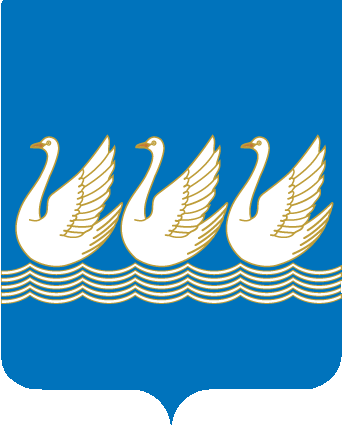 Башkортостан РеспубликаhыСтeрлетамаk kалаhыkала округыСоветы453100, Стeрлетамаk, Октябрь проспекты, 32тел. 24-16-25, факс 24-15-74Республика БашкортостанСОВЕТгородского округагород Стерлитамак453100, Стерлитамак, проспект Октября, 32тел. 24-16-25, факс 24-15-74Код бюджетной классификации              Российской ФедерацииКод бюджетной классификации              Российской ФедерацииКод бюджетной классификации              Российской ФедерацииНаименование показателяКассовое исполнениеадминистратора поступленийдоходов местного бюджетадоходов местного бюджетаНаименование показателяКассовое исполнение                                            ДОХОДЫ,  ВСЕГО                                            ДОХОДЫ,  ВСЕГО                                            ДОХОДЫ,  ВСЕГО                                            ДОХОДЫ,  ВСЕГО3243044,7048Управление Федеральной службы по надзору в сфере природопользования по Республике БашкортостанУправление Федеральной службы по надзору в сфере природопользования по Республике Башкортостан13366,50481 12 01010 01 0000 120Плата за выбросы загрязняющих веществ в атмосферный воздух стационарными объектамиПлата за выбросы загрязняющих веществ в атмосферный воздух стационарными объектами2334,40481 12 01020 01 0000 120Плата за выбросы загрязняющих веществ в атмосферный воздух передвижными объектамиПлата за выбросы загрязняющих веществ в атмосферный воздух передвижными объектами210,90481 12 01030 01 0000 120Плата за сбросы загрязняющих веществ в водные объектыПлата за сбросы загрязняющих веществ в водные объекты2204,70481 12 01040 01 0000 120Плата за размещение отходов производства и потребленияПлата за размещение отходов производства и потребления8046,50481 12 01050 01 0000 120Плата за иные виды негативного воздействия на окружающую средуПлата за иные виды негативного воздействия на окружающую среду161,00481 16 25050 01 0000 140Денежные взыскания (штрафы) за нарушение законодательства в области охраны окружающей средыДенежные взыскания (штрафы) за нарушение законодательства в области охраны окружающей среды409,0060Территориальный орган федеральной службы по надзору в сфере здравоохранения и социального развития по Республике Башкортостан2,00601 16 90040 04 0000 1401 16 90040 04 0000 140Прочие поступления от денежных взысканий (штрафов) и иных сумм в возмещение ущерба, зачисляемые в  бюджеты городских округов2,0076Средневолжское территориальное управление государственного комитета Российской Федерации по рыболовству14,50761 16 25030 01 0000 1401 16 25030 01 0000 140Денежные взыскания (штрафы) за нарушение законодательства об охране и использовании животного мира6,70761 16 90040 04 0000 1401 16 90040 04 0000 140Прочие поступления от денежных взысканий (штрафов) и иных сумм в возмещение ущерба, зачисляемые в бюджеты городских округов7,8081Управление Федеральной службы по ветеринарному и фитосанитарному надзору по Республике Башкортостан74,50811 16 90040 04 0000 1401 16 90040 04 0000 140Прочие поступления от денежных взысканий (штрафов) и иных сумм в возмещение ущерба, зачисляемые в  бюджеты городских округов74,5106Управление государственного автодорожного надзора по Республике Башкортостан31,41061 16 30030 01 0000 1401 16 30030 01 0000 140Прочие денежные взыскания (штрафы) за  правонарушения в области дорожного движения0,11061 16 90040 04 0000 1401 16 90040 04 0000 140Прочие поступления от денежных взысканий (штрафов) и иных сумм в возмещение ущерба, зачисляемые в  бюджеты городских округов31,3141Управление Федеральной Службы по надзору в сфере защиты прав потребителей и благополучия человека по Республике Башкортостан4053,01411 16 08000 01 0000 1401 16 08000 01 0000 140Денежные взыскания (штрафы) за административное правонарушение в области государственного регулирования производства и оборота этилового спирта, алкогольной, спиртосодержащей и табачной продукции67,01411 16 25050 01 0000 1401 16 25050 01 0000 140Денежные взыскания (штрафы) за нарушение законодательства в области охраны окружающей среды34,01411 16 28000 01 0000 1401 16 28000 01 0000 140Денежные взыскания (штрафы) за нарушения законодательства в области обеспечения санитарно- эпидемиологического благополучия человека и законодательства в сфере защиты прав потребителя2434,01411 16 90040 04 0000 1401 16 90040 04 0000 140Прочие поступления от денежных взысканий (штрафов) и иных сумм в возмещение ущерба, зачисляемые в  бюджеты городских округов1518,0161Управление Федеральной антимонопольной службы по Республике Башкортостан30,01611 16 33040 04 0000 1401 16 33040 04 0000 140Денежные взыскания (штрафы) за нарушение законодательства Российской Федерации о размещении заказов на поставки товаров, выполнение работ, оказание услуг для нужд городских округов30,0177Главное управление министерства Российской Федерации  по делам гражданской обороны, чрезвычайным ситуациям и ликвидации  последствий стихийных бедствий по Республике Башкортостан 100,51771 16 90040 04 0000 1401 16 90040 04 0000 140Прочие поступления от денежных взысканий (штрафов) и иных сумм в возмещение ущерба, зачисляемые в  бюджеты городских округов100,5182Инспекция Федеральной налоговой службы по городу Стерлитамак Республики Башкортостан859440,11821 01 02000 01 0000 1101 01 02000 01 0000 110Налог на доходы физических лиц562392,51821 05 01040 02 0000 1101 05 01040 02 0000 110Доходы от выдачи патентов на осуществление предпринимательской деятельности при применении упрощенной системы налогообложения1797,11821 05 02000 02 0000 1101 05 02000 02 0000 110Единый налог на вмененный доход для отдельных видов деятельности174812,71821 05 03000 01 0000 1101 05 03000 01 0000 110Единый сельскохозяйственный налог612,31821 06 01020 04 0000 1101 06 01020 04 0000 110Налог на имущество физических лиц, взимаемый по ставкам, применяемым к объектам налогообложения, расположенных в границах городских округов19259,81821 06 06012 04 0000 1101 06 06012 04 0000 110Земельный налог, взимаемый по ставкам, установленным в соответствии с подпунктом 1 пункта 1 статьи 394 Налогового кодекса Российской Федерации и применяемым к объектам налогообложения, расположенным в границах городских округов18166,21821 06 06022 04 0000 1101 06 06022 04 0000 110Земельный налог, взимаемый по ставкам, установленным в соответствии с подпунктом 2 пункта 1 статьи 394 Налогового кодекса Российской Федерации и применяемым к объектам налогообложения, расположенным в границах городских округов62220,91821 07 01020 01 0000 1101 07 01020 01 0000 110Налог на добычу общераспространенных полезных ископаемых1940,11821 08 03010 01 0000 1101 08 03010 01 0000 110Государственная пошлина по делам, рассматриваемым в судах общей юрисдикции, мировыми судьями (за исключением государственной пошлины по делам, рассматриваемым Верховным Судом Российской Федерации)17256,71821 09 04052 04 0000 1101 09 04052 04 0000 110Земельный налог (по обязательствам, возникшим до 1 января 2006 года), мобилизуемый на территориях городских округов2,61821 09 07012 04 0000 1101 09 07012 04 0000 110Налог на рекламу, мобилизуемый на территориях городских округов-1,01821 09 07032 04 0000 1101 09 07032 04 0000 110Целевые сборы с граждан и предприятий, учреждений, организаций на содержание милиции, на благоустройство территорий, на нужды образования и другие цели, мобилизуемые на территориях городских округов0,91821 16 03010 01 0000 1401 16 03010 01 0000 140Денежные взыскания (штрафы) за нарушение законодательства о налогах и сборах, предусмотренных статьями116,117,118,пунктами 1 и 2 статьи 120, статьями 125,126,128,129, 129.1,132,133,134,135,135.1 Налогового кодекса Российской Федерации.265,81821 16 03030 01 0000 1401 16 03030 01 0000 140Денежные взыскания (штрафы) за административные правонарушения в области налогов и сборов, предусмотренные Кодексом Российской Федерации об административных правонарушениях.149,71821 16 06000 01 0000 1401 16 06000 01 0000 140Денежные взыскания (штрафы) за нарушение законодательства о применении контрольно-кассовой техники при осуществлении наличных денежных расчетов и (или) расчетов с использованием платежных карт.538,91821 16 90040 04 0000 1401 16 90040 04 0000 140Прочие поступления от денежных взысканий (штрафов) и иных сумм в возмещение ущерба, зачисляемые в  бюджеты городских округов24,8188Министерство внутренних дел по Республике Башкортостан3787,01881 16 90040 04 0000 1401 16 90040 04 0000 140Прочие поступления от денежных взысканий (штрафов) и иных сумм в возмещение ущерба, зачисляемые в  бюджеты городских округов2747,81881 16 08000 01 0000 1401 16 08000 01 0000 140Денежные взыскания (штрафы) за административные правонарушения в области государственного регулирования производства и оборота этилового спирта, алкогольной, спиртосодержащей и табачной продукции58,01881 16 30013 01 0000 1401 16 30013 01 0000 140Денежные взыскания (штрафы) за нарушение правил перевозки крупногабаритных и тяжеловесных грузов по автомобильным дорогам общего пользования местного значения городских округов10,41881 16 30030 01 0000 1401 16 30030 01 0000 140Прочие денежные взыскания (штрафы) за  правонарушения в области дорожного движения589,51881 16 43000 01 0000 1401 16 43000 01 0000 140Денежные взыскания (штрафы) за нарушение законодательства Российской Федерации об административных правонарушениях, предусмотренные статьей 20'25 Кодекса Российской Федерации об административных правонарушениях381,3192Управление по делам миграции МВД по Республики Башкортостан5401,81921 16 90040 04 0000 1401 16 90040 04 0000 140Прочие поступления от денежных взысканий (штрафов) и иных сумм в возмещение ущерба, зачисляемые в  бюджеты городских округов5401,8321Управление Федеральной регистрационной службы по Республике  Башкортостан151,23211 16 25006 01 0000 1401 16 25006 01 0000 140Денежные взыскания (штрафы) за нарушение земельного законодательства135,13211 16 90040 04 0000 1401 16 90040 04 0000 140Прочие поступления от денежных взысканий (штрафов) и иных сумм в возмещение ущерба, зачисляемые в  бюджеты городских округов16,1498Управление по технологическому и экологическому надзору Федеральной службы по экологическому, технологическому и атомному надзору по Республике Башкортостан10913,44981 16 45000 01 0000 1401 16 45000 01 0000 140Денежные взыскания (штрафы) за нарушения законодательства Российской Федерации о промышленной безопасности307,04981 16 90040 04 0000 1401 16 90040 04 0000 140Прочие поступления от денежных взысканий (штрафов) и иных сумм в возмещение ущерба, зачисляемые в  бюджеты городских округов10606,4706Администрация городского округа город Стерлитамак Республики Башкортостан23586,97061 08 07150 01 0000 1101 08 07150 01 0000 110Государственная пошлина за выдачу разрешения на установку рекламной конструкции72,07061 11 09034 04 0000 1201 11 09034 04 0000 120Доходы от эксплуатации и использования  имущества автомобильных дорог, находящихся в собственности городских округов1224,17061 11 09044 04 0000 1201 11 09044 04 0000 120Прочие поступления от использования имущества, находящегося в собственности городских округов (за исключением имущества муниципальных автономных учреждений, а также имущества муниципальных унитарных предприятий, в том числе казенных)11999,57061 13 01994 04 0000 1301 13 01994 04 0000 130Прочие доходы от оказания платных услуг (работ) получателями средств бюджетов городских округов3125,77061 16 90040 04 0000 1401 16 90040 04 0000 140Прочие поступления от денежных взысканий (штрафов) и иных сумм в возмещение ущерба, зачисляемые в  бюджеты городских округов204,17061 17 05040 04 0000 1801 17 05040 04 0000 180Прочие неналоговые доходы бюджетов городских округов6961,5792Финансовое управление администрации городского округа город Стерлитамак Республики Башкортостан1520918,97921 13 02994 04 0000 1301 13 02994 04 0000 130Прочие доходы от компенсации затрат бюджетов городских округов2913,97922 02 02000 00 0000 151 2 02 02000 00 0000 151 Субсидии бюджетам субъектов Российской Федерации и муниципальных образований (межбюджетные субсидии)487610,37922 02 03000 00 0000 1512 02 03000 00 0000 151Субвенции бюджетам субъектов Российской Федерации и муниципальных образований 964822,57922 02 04000 00 0000 1512 02 04000 00 0000 151Иные межбюджетные трансферты73189,07922 07 04000 04 0000 1802 07 04000 04 0000 180Прочие безвозмездные поступления в бюджеты городских округов30,07922 18 04010 04 0000 1802 18 04010 04 0000 180Доходы бюджетов городских округов  от возврата остатков  субсидий и субвенций  прошлых лет небюджетными организациями117,57922 19 04000 04 0000 1512 19 04000 04 0000 151Возврат остатков  субсидий,  субвенций  и иных межбюджетных трансфертов, имеющих целевое назначение, прошлых лет из бюджетов городских округов-7764,3815Государственная инспекция по надзору за техническим состоянием самохожных машин и других видов техники2,78151 16 90040 04 0000 1401 16 90040 04 0000 140Прочие поступления от денежных взысканий (штрафов) и иных сумм в возмещение ущерба, зачисляемые в  бюджеты городских округов2,7831Государственная жилищная инспекция Республики Башкортостан359,58311 16 90040 04 0000 1401 16 90040 04 0000 140Прочие поступления от денежных взысканий (штрафов) и иных сумм в возмещение ущерба, зачисляемые в  бюджеты городских округов359,5834Инспекция государственного строительного надзора Республики Башкортостан2569,08341 16 90040 04 0000 1401 16 90040 04 0000 140Прочие поступления от денежных взысканий (штрафов) и иных сумм в возмещение ущерба, зачисляемые в  бюджеты городских округов2569,0863Министерство земельных и имущественных отношений Республики Башкортостан797031,18631 11 05012 04 0000 1201 11 05012 04 0000 120Доходы, получаемые в виде арендной платы за земельные участки, государственная собственность на которые не разграничена и которые расположены в границах городских округов, а также средства от продажи права на заключение договоров аренды указанных земельных участков472278,28631 14 06012 04 0000 4201 14 06012 04 0000 420Доходы от продажи земельных участков, государственная собственность на которые не разграничена и которые расположены в границах городских округов37624,18631 11 01040 04 0000 1201 11 01040 04 0000 120Доходы в виде прибыли, приходящейся на доли в уставных (складочных) капиталах хозяйственных товариществ и обществ, или дивидендов по акциям, принадлежащим городским округам636,68631 11 05024 04 0000 1201 11 05024 04 0000 120Доходы, получаемые в виде арендной платы, а также средства от продажи права на заключение договоров аренды за земли, находящиеся в собственности городских округов (за исключением земельных участков муниципальных автономных учреждений)9151,38631 11 05034 04 0000 1201 11 05034 04 0000 120Доходы от сдачи в аренду имущества, находящегося  в оперативном  управлении органов управления  городских округов и созданных ими учреждений (за исключением имущества муниципальных  автономных учреждений)170452,78631 11 07014 04 0000 1201 11 07014 04 0000 120Доходы от перечисления части прибыли, остающейся после уплаты налогов и иных обязательных платежей муниципальных унитарных предприятий, созданных городскими округами1369,88631 14 02043 04 0000 4101 14 02043 04 0000 410Доходы от реализации иного имущества, находящегося в собственности городских округов (за исключением имущества муниципальных бюджетных и автономных учреждений, а также имущества муниципальных унитарных предприятий, в том числе казенных)105518,4876Управление по контролю и надзору в сфере образования республики Башортостан51,08761 16 90040 04 0000 1401 16 90040 04 0000 140Прочие поступления от денежных взысканий (штрафов) и иных сумм в возмещение ущерба, зачисляемые в  бюджеты городских округов51,0890Министерство природопользования и экологии Республики Башкортостан1159,78901 16 25020 01 0000 1401 16 25020 01 0000 140Денежные взыскания (штрафы) за нарушение законодательства об особо охраняемых природных территориях3,08901 16 25030 01 0000 1401 16 25030 01 0000 140Денежные взыскания (штрафы) за нарушение законодательства  об охране и использовании животного мира7,08901 16 25050 01 0000 1401 16 25050 01 0000 140Денежные взыскания (штрафы) за нарушение законодательства в области охраны окружающей среды1149,7Код бюджетной классификацииНаименование показателейКассовое исполнениеДОХОДЫ, ВСЕГО3243044,71 00 00000 00 0000  000НАЛОГОВЫЕ И НЕНАЛОГОВЫЕ ДОХОДЫ1725039,71 01 00000 00 0000  000НАЛОГИ НА ПРИБЫЛЬ, ДОХОДЫ562392,51 01 02000 01 0000 110Налог на доходы физических лиц562392,51 05 00000 00 0000 000НАЛОГИ НА СОВОКУПНЫЙ ДОХОД177222,21 05 01040 02 0000 110Доходы от выдачи патентов на осуществление предпринимательской деятельности при применении упрощенной системы налогообложения1797,21 05 02000 02 0000 110Единый налог на вмененный доход для отдельных видов деятельности174812,71 05 03000 01 0000 110Единый сельскохозяйственный налог 612,31 06 00000 00 0000 000НАЛОГИ НА ИМУЩЕСТВО99647,01 06 01020 04 0000 110Налог на имущество физических лиц, взимаемый по ставкам, применяемым к объектам налогообложения, расположенным в границах городских округов19259,81 06 06000 00 0000 110Земельный налог80387,21 06 06010 00 0000 110Земельный налог, взимаемый по ставкам, установленным в соответствии с подпунктом 1 пункта 1 статьи 394 Налогового кодекса  Российской Федерации.18166,21 06 06012 04 0000 110Земельный налог, взимаемый по ставкам, установленным в соответствии с подпунктом 1 пункта 1 статьи 394 Налогового кодекса  Российской Федерации и применяемым к объектам налогообложения, расположенным в границах городских округов18166,21 06 06020 00 0000 110Земельный налог, взимаемый по ставкам, установленным в соответствии с подпунктом 2 пункта 1 статьи 394 Налогового кодекса  Российской Федерации.62221,01 06 06022 04 0000 110Земельный налог, взимаемый по ставкам, установленным в соответствии с подпунктом 2  пункта 1 статьи 394 Налогового кодекса  Российской Федерации и применяемым к объектам налогообложения, расположенным в границах городских округов.62221,01 07 01020 01 0000 110Налог на добычу общераспространенных полезных ископаемых1940,11 08 00000 00 0000 000ГОСУДАРСТВЕННАЯ ПОШЛИНА, СБОРЫ17328,71 08 03000 01 0000 110Государственная пошлина по делам, рассматриваемым в судах общей юрисдикции, мировыми судьями17256,71 08 03010 01 0000 110Государственная пошлина по делам, рассматриваемым в судах общей юрисдикции, мировыми судьями (за исключением государственной пошлины по делам, рассматриваемым Верховным Судом Российской Федерации)17256,71 08 07000 01 0000 110Государственная пошлина за государственную регистрацию, а также за совершение прочих юридически значимых действий72,01 08 07150 01 0000 110Государственная пошлина за выдачу разрешения на установку рекламной конструкции72,01 09 00000 00 0000 000ЗАДОЛЖЕННОСТЬ И ПЕРЕРАСЧЕТЫ ПО ОТМЕНЕННЫМ НАЛОГАМ, СБОРАМ И ИНЫМ ОБЯЗАТЕЛЬНЫМ ПЛАТЕЖАМ 2,41 11 00000 00 0000 000ДОХОДЫ ОТ ИСПОЛЬЗОВАНИЯ ИМУЩЕСТВА, НАХОДЯЩЕГОСЯ В ГОСУДАРСТВЕННОЙ И МУНИЦИПАЛЬНОЙ СОБСТВЕННОСТИ667112,3111 01040 04 0000 120Доходы в виде прибыли, приходящейся на доли в уставных (складочных) капиталах хозяйственных товариществ и обществ, или дивидендов по акциям, принадлежащим городским округам 636,61 11 05000 00 0000 120Доходы,  получаемые в виде арендной либо иной платы за передачу в возмездное пользование государственного и муниципального имущества (за исключением имущества автономных учреждений, а также имущества государственных и муниципальных унитарных предприятий, в том числе казенных)651882,21 11 05010 00 0000 120Доходы, получаемые в виде арендной платы за земельные участки, государственная собственность на которые не разграничена, а также средства от продажи права на заключение договоров аренды указанных земельных участков472278,21 11 05012 04 0000 120Доходы, получаемые в виде арендной платы за земельные участки, государственная собственность на которые не разграничена и которые расположены в границах городских округов, а также средства от продажи права на заключение договоров аренды указанных земельных участков472278,2111 05020 00 0000 120Доходы, получаемые в виде арендной платы за земли после разграничения государственной собственности на землю, а также средства от продажи права на заключение договоров аренды указанных земельных участков (за исключением земельных участков автономных учреждений) 9151,31 11 05024 04 0000 120Доходы,  получаемые в виде арендной платы, а также средства от продажи права на заключение договоров аренды за земли, находящиеся в собственности городских округов (за исключением земельных участков муниципальных автономных учреждений)9151,31 11 05030 00 0000 120Доходы от сдачи в аренду имущества, находящегося в оперативном управлении органов государственной власти, органов местного самоуправления, государственных внебюджетных фондов и созданных ими учреждений (за исключением имущества автономных учреждений)170452,71 11 05034 04 0000 120Доходы от сдачи в аренду имущества, находящегося в оперативном управлении органов управления городских округов и созданных ими учреждений (за исключением имущества автономных учреждений)170452,71 11 07000 00 0000 120Платежи от государственных и муниципальных унитарных предприятий1369,81 11 07010 00 0000 120Доходы от перечисления части прибыли государственных и муниципальных унитарных предприятий, остающейся после уплаты налогов и обязательных платежей1369,81 11 07014 04 0000 120Доходы от перечисления части прибыли,  остающейся после уплаты налогов и  иных обязательных платежей муниципальных унитарных предприятий, созданных городскими округами1369,81 11 09030 00 0000 120Доходы от эксплуатации и использования имущества автомобильных дорог, находящихся в государственной и муниципальной собственности                            1224,11 11 09034 04 0000 120Доходы от эксплуатации и использования имущества  автомобильных дорог, находящихся в собственности городских округов                              1224,11 11 09044 04 0000 130Прочие поступления от использования имущества, находящегося в государственной и муниципальной собственности ( за исключением имущества автономных учреждений, а также имущества государственных и муниципальных унитарных предприятий, в том числе казенных)11999,61 12 00000 00 0000 000ПЛАТЕЖИ ПРИ ПОЛЬЗОВАНИИ ПРИРОДНЫМИ РЕСУРСАМИ12957,51 12 01000 01 0000 120Платежи за негативное воздействие на окружающую среду12957,51 13 00000 00 0000 000ДОХОДЫ ОТ ОКАЗАНИЯ ПЛАТНЫХ УСЛУГ И КОМПЕНСАЦИИ ЗАТРАТ ГОСУДАРСТВА6039,51 14 00000 00 0000 000ДОХОДЫ ОТ ПРОДАЖИ МАТЕРИАЛЬНЫХ И НЕМАТЕРИАЛЬНЫХ АКТИВОВ143142,51 14 02040 04 0000 410Доходы от реализации имущества, находящегося в собственности городских округов (за исключением имущества муниципальных бюджетных и автономных учреждений, а также имущества муниципальных унитарных предприятий, в том числе казенных)105518,41 14 06012 04 0000 430Доходы от продажи земельных участков, государственная собственность на которые не разграничена и которые расположены в границах городских округов37624,11 16 00000 00 0000 000ШТРАФЫ, САНКЦИИ, ВОЗМЕЩЕНИЕ УЩЕРБА30293,51 16 03000 00 0000 140Денежные взыскания (штрафы) за нарушение законодательства о налогах и сборах415,51 16 03010 01 0000 140Денежные взыскания (штрафы) за нарушение законодательства о налогах и сборах, предусмотренные статьями. 116, 117, 118, пунктами 1 и 2 статьи 120, статьями 125, 126, 128, 129, 129.1, 132, 133,134,135,135.1 Налогового Кодекса  Российской Федерации265,81 16 03030 01 0000 140Денежные взыскания (штрафы) за административные правонарушения в области налогов и сборов, предусмотренные Кодексом Российской Федерации об административных правонарушениях149,71 16 06000 01 0000 140Денежные взыскания (штрафы) за нарушение законодательства о применении контрольно-кассовой техники при осуществлении наличных денежных расчетов и (или) расчетов с использованием платежных карт539,0116 08000 01 0000 140Денежные взыскания (штрафы) за административные правонарушения в области государственного регулирования производства и оборота этилового спирта, алкогольной и спирто -содержащей и табачной продукции125,01 16 25000 00 0000 140Денежные взыскания (штрафы) за нарушение законодательства о недрах, об особо охраняемых природных территориях, об охране и использовании животного мира, об экологической экспертизе, в области охраны окружающей среды, земельного законодательства, лесного законодательства, водного законодательства1744,51 16 25020 01 0000 140Денежные взыскания (штрафы) за нарушение законодательства об особо охраняемых природных территориях3,01 16 25030 01 0000 140Денежные взыскания (штрафы) за нарушение законодательства об охране и использовании животного мира13,71 16 25050 01 0000 140Денежные взыскания (штрафы) за нарушение законодательства в области охраны окружающей среды1592,71 16 25060 01 0000 140Денежные взыскания (штрафы) за нарушение  земельного законодательства135,11 16 28000 01 0000 140Денежные взыскания (штрафы) за нарушение законодательства  в области обеспечения санитарно-эпидемиологического благополучия человека и законодательства в сфере защиты прав потребителей  2434,01 16 30000 01 0000 140Денежные взыскания (штрафы) за административные правонарушения в области дорожного движения600,01 16 33040 04 0000 140Денежные взыскания (штрафы) за административные правонарушения в области дорожного движения.30,01 16 43000 01 0000 140Денежные взыскания (штрафы) за нарушение законодательства Российской Федерации об административных правонарушениях, предусмотренные статьей 20'25 Кодекса Российской Федерации об административных правонарушениях381,31 16 45000 01 0000 140Денежные взыскания (штрафы) за нарушения законодательства Российской Федерации о промышленной безопасности307,01 16 90000 00 0000 140Прочие поступления от денежных взысканий (штрафов) и иных сумм в возмещение ущерба 23717,21 16 90040 04 0000 140Прочие поступления от денежных взысканий (штрафов) и иных сумм в возмещение ущерба, зачисляемые в бюджеты  городских округов23717,21 17 00000 00 0000 000ПРОЧИЕ НЕНАЛОГОВЫЕ ДОХОДЫ6961,51 17 05000 00 0000 180Прочие неналоговые доходы6961,51 17 05040 04 0000 180Прочие неналоговые доходы бюджетов городских округов6961,52 00 00000 00 0000 000БЕЗВОЗМЕЗДНЫЕ ПОСТУПЛЕНИЯ ОТ ДРУГИХ БЮДЖЕТОВ БЮДЖЕТНОЙ СИСТЕМЫ РОССИЙСКОЙ ФЕДЕРАЦИИ1518005,02 02 02000 00 0000 151Субсидии бюджетам субъектов Российской Федерации и муниципальных образований (межбюджетные субсидии)487610,32 02 03000 00 0000 151Субвенции бюджетам субъектов Российской Федерации и муниципальных образований 964822,52 02 04000 00 0000 151Иные межбюджетные трансферты73189,02 02 07000 00 0000 151Прочие безвозмездные постпуления30,02 18 04010 04 0000 180Доходы бюджетов городских округов  от возврата остатков  субсидий и субвенций  прошлых лет небюджетными организациями117,52 19 04000 04 0000 151Возврат остатков субсидий, субвенций и иных межбюджетных трансфертов, имеющих целевое назначение, прошлых лет из бюджетов городских округов-7764,3НаименованиеРзПр*Цс*Вр*Сумма12345ВСЕГО3304966,7ОБЩЕГОСУДАРСТВЕННЫЕ ВОПРОСЫ0100138064,7Функционирование законодательных (представительных) органов государственной власти и представительных органов муниципальных образований01034638,4Руководство и управление в сфере установленных функций органов государственной власти субъектов Российской Федерации и органов местного самоуправления010300200004638,4Центральный аппарат010300204003300,2Фонд оплаты труда и страховые взносы010300204001212090,6Иные выплаты персоналу, за исключением фонда оплаты труда010300204001221,1Закупка товаров, работ, услуг в сфере информационно-коммуникационных технологий010300204002429,5Прочая закупка товаров, работ и услуг для государственных (муниципальных) нужд010300204002441199,0Контрольный орган муниципального образования010300217001338,2Фонд оплаты труда и страховые взносы01030021700121928,7Прочая закупка товаров, работ и услуг для государственных (муниципальных) нужд01030021700244409,5Функционирование Правительства Российской Федерации, высших исполнительных органов государственной власти субъектов Российской Федерации, местных администраций0104102255,6Руководство и управление в сфере установленных функций органов государственной власти субъектов Российской Федерации  и органов местного самоуправления0104002000095035,7Центральный аппарат0104002040076202,4Фонд оплаты труда и страховые взносы0104002040012154557,2Иные выплаты персоналу, за исключением фонда оплаты труда0104002040012239,3Закупка товаров, работ, услуг в сфере информационно-коммуникационных технологий01040020400242148,5Прочая закупка товаров, работ и услуг для государственных (муниципальных) нужд0104002040024421360,6Уплата налога на имущество организаций и земельного налога0104002040085195,7Уплата прочих налогов, сборов и иных платежей010400204008521,1Глава местной администрации (исполнительно-распорядительного органа муниципального образования)010400208002122,4Фонд оплаты труда и страховые взносы010400208001212122,4Финансовый орган муниципального образования0104002160016710,9Фонд оплаты труда и страховые взносы0104002160012114869,5Иные выплаты персоналу, за исключением фонда оплаты труда010400216001221,0Закупка товаров, работ и услуг в сфере информационно-коммуникационных технологий01040021600242134,4Прочая закупка товаров, работ и услуг для государственных (муниципальных) нужд010400216002441697,9Уплата налога на имущество организаций и земельного налога010400216008515,8Уплата прочих налогов, сборов и иных платежей010400216008522,3Иные безвозмездные и безвозвратные перечисления01045200000195,9Премирование победителей республиканского конкурса "Самое благоустроенное городское (сельское) поселение Республики Башкортостан"01045202300195,9Фонд оплаты труда и страховые взносы01045202300121195,9Межбюджетные трансферты010452100007024,0Финансовое обеспечение расходных обязательств муниципальных образований, возникших при выполнении государственных полномочий Российской Федерации, субъектов Российской Федерации, переданных для осуществления органам местного самоуправления в установленном порядке010452102007024,0Субвенции на образование и обеспечение деятельности комиссии по делам несовершеннолетних и защите их прав010452102601765,2Фонд оплаты труда и страховые взносы010452102601211280,9Иные выплаты персоналу, за исключением фонда оплаты труда010452102601220,4Прочая закупка товаров, работ и услуг для государственных (муниципальных) нужд01045210260244483,9Субвенции на создание и обеспечение деятельности административных комиссий01045210290404,5Фонд оплаты труда и страховые взносы01045210290121404,5Субвенции на организацию и осуществление деятельности по опеке и попечительству010452102954854,3Фонд оплаты труда и страховые взносы010452102951213883,3Иные выплаты персоналу, за исключением фонда оплаты труда010452102951221,4Прочая закупка товаров, работ и услуг для государственных (муниципальных) нужд01045210295244969,6Обеспечение проведения выборов и референдумов01072800,0Проведение выборов и референдумов010702000002800,0Проведение выборов в представительные органы муниципального образования010702000022800,0Прочая закупка товаров, работ и услуг для государственных (муниципальных) нужд010702000022442800,0Другие общегосударственные расходы011328370,7Руководство и управление в сфере установленных функций органов государственной власти субъектов Российской Федерации и органов местного самоуправления01130020000294,0Центральный аппарат01130020400294,0Прочая закупка товаров, работ и услуг для государственных (муниципальных) нужд01130020400244294,0Реализация государственных функций, связанных с общегосударственным управлением0113092000028076,7Выполнение других обязательств государства0113092030028076,7Прочие выплаты по обязательствам государства0113092030527895,0Исполнение судебных актов, предусматривающих обращение взыскания на средства бюджета Республики Башкортостан по денежным обязательствам казенных учреждений Республики Башкортостан и мировых соглашений по возмещению вреда, причиненного в результате незаконных действий (бездействия) органов государственной власти (государственных органов) Республики Башкортостан либо должностных лиц этих органов, а также в результате деятельности казенных учреждений Республики Башкортостан0113092030583127895,0Прочие выплаты01130920310181,7Исполнение судебных актов Российской Федерации и мировых соглашений по возмещению вреда, причиненного в результате незаконных действий (бездействия) органов государственной власти (государственных органов), либо должностных лиц этих органов, а также в результате деятельности казенных учреждений01130920310831181,7НАЦИОНАЛЬНАЯ БЕЗОПАСНОСТЬ И ПРАВООХРАНИТЕЛЬНАЯ ДЕЯТЕЛЬНОСТЬ03008674,7Защита населения и территории от чрезвычайных ситуаций природного и техногенного характера, гражданская оборона03098674,7Поисковые и аварийно-спасательные учреждения 030930200008674,7Обеспечение деятельности подведомственных учреждений030930299008674,7Субсидии бюджетным учреждениям на финансовое обеспечение государственного (муниципального) задания на оказание государственных (муниципальных) услуг (выполнение работ)030930299006118674,7НАЦИОНАЛЬНАЯ ЭКОНОМИКА0400393730,9Транспорт0408189668,9Автомобильный транспорт040830300003200,0Отдельные мероприятия в области автомобильного транспорта040830302003200,0Субсидии юридическим лицам (кроме государственных (муниципальных) учреждений) и физическим лицам - производителям товаров, работ, услуг040830302008103200,0Другие виды транспорта04083170000186468,9Субсидии организациям электротранспорта04083170200186468,9Субсидии юридическим лицам (кроме государственных (муниципальных) учреждений) и физическим лицам - производителям товаров, работ, услуг04083170200810186468,9Дорожное хозяйство (дорожные фонды)0409178263,1Региональные программы04095220000178263,1Республиканская целевая программа "Развитие автомобильных дорог Республики Башкортостан (2010-2015 годы)"04095220400178263,1Прочая закупка товаров, работ и услуг для государственных (муниципальных) нужд0409522040024422008,4Бюджетные инвестиции в объекты государственной (муниципальной) собственности казенным учреждениям вне рамок государственного оборонного заказа0409522040041156517,5Субсидии юридическим лицам (кроме государственных (муниципальных) учреждений) и физическим лицам - производителям товаров, работ, услуг0409522040081099737,2Другие вопросы в области национальной экономики041225798,9Субсидии на государственную поддержку малого и среднего предпринимательства, включая крестьянские (фермерские) хозяйства0412345010025798,9Субсидии юридическим лицам (кроме государственных (муниципальных) учреждений) и физическим лицам - производителям товаров, работ, услуг0412345010081025798,9ЖИЛИЩНО- КОММУНАЛЬНОЕ ХОЗЯЙСТВО0500569562,4Жилищное хозяйство0501177028,3Обеспечение мероприятий по капитальному ремонту многоквартирных домов и переселению граждан из аварийного жилищного фонда05010980000109200,1Обеспечение мероприятий по капитальному ремонту многоквартирных домов и переселению граждан из аварийного жилищного фонда за счет средств, поступивших от государственной корпорации-Фонда содействия реформированию жилищно-коммунального хозяйства0501098010080000,0Субсидии юридическим лицам (кроме государственных (муниципальных) учреждений) и физическим лицам - производителям товаров, работ, услуг0501098010181080000,0Обеспечение мероприятий по капитальному ремонту многоквартирных домов и переселению граждан из аварийного жилищного фонда за счет средств бюджетов0501098020029200,1Субсидии юридическим лицам (кроме государственных (муниципальных) учреждений) и физическим лицам - производителям товаров, работ, услуг0501098020181029200,1Поддержка жилищного хозяйства0501350000039251,6Капитальный ремонт государственного жилищного фонда субъектов Российской Федерации и муниципального жилищного фонда0501350020031200,5Закупка товаров, работ и услуг в целях капитального ремонта государственного (муниципального) имущества050135002002431421,4Прочая закупка товаров, работ и услуг для государственных (муниципальных) нужд0501350020024426,1Субсидии юридическим лицам (кроме государственных (муниципальных) учреждений) и физическим лицам - производителям товаров, работ, услуг0501350020081029753,0Мероприятия в области жилищного хозяйства050135003008051,1Субсидии юридическим лицам (кроме государственных (муниципальных) учреждений) и физическим лицам - производителям товаров, работ, услуг050135003008108051,1Региональные программы0501522000028576,6Комплексная программа Республики Башкортостан "Энергосбережение и повышение энергетической эффективности на 2010-2014 годы и на период до 2020 года"0501522080014836,6Субсидии юридическим лицам (кроме государственных (муниципальных) учреждений) и физическим лицам - производителям товаров, работ, услуг0501522080081014836,6Адресная программа Республики Башкортостан на период 2011-2015 годов по замене и модернизации лифтов, отработавших нормативный срок службы0501522330013740,0Субсидии юридическим лицам (кроме государственных (муниципальных) учреждений) и физическим лицам - производителям товаров, работ, услуг0501522330081013740,0Коммунальное хозяйство050271280,2Бюджетные инвестиции в объекты капитального строительства, не включенные в целевые программы0502102000010304,1Строительство объектов общегражданского назначения0502102020010304,1Строительство объектов социального и производственного комплексов, в том числе объектов общегражданского назначения, жилья, инфраструктуры0502102020110304,1Бюджетные инвестиции в объекты государственной (муниципальной) собственности казенным учреждениям вне рамок государственного оборонного заказа0502102020141110304,1Поддержка коммунального хозяйства0502351000031219,0Мероприятия в области коммунального хозяйства050235105005994,6Прочая закупка товаров, работ и услуг для государственных (муниципальных) нужд050235105002441490,5Субсидии юридическим лицам (кроме государственных (муниципальных) учреждений) и физическим лицам - производителям товаров, работ, услуг050235105008104504,1Подготовка объектов коммунального хозяйства к работе в осенне-зимний период0502351060025224,4Закупка товаров, работ, услуг в целях капитального ремонта государственного имущества Республики Башкортостан0502351060024325224,4Региональные программы0502522000029757,1Комплексная программа Республики Башкортостан "Энергосбережение и повышение энергетической эффективности на 2010-2014 годы и на период до 2020 года"0502522080016671,6Закупка товаров, работ, услуг в целях капитального ремонта государственного имущества Республики Башкортостан0502522080024316671,6Республиканская целевая программа "Стимулирование развития жилищного строительства в Республике Башкортостан в 2011-2015 годах"0502522980013085,5Бюджетные инвестиции в объекты государственной собственности казенным учреждениям вне рамок государственного оборонного заказа0502522980041113085,5Благоустройство0503321253,9Иные безвозмездные и безвозвратные перечисления050352000001784,1Премирование победителей республиканского конкурса "Самое благоустроенное городское (сельское) поселение Республики Башкортостан"050352023001784,1Прочая закупка товаров, работ и услуг для государственных (муниципальных) нужд050352023002441784,1Региональные программы0503522000064165,0Республиканская целевая программа "Модернизация систем наружного освещения населенных пунктов Республики Башкортостан" на 2011-2015 годы0503522110064165,0Субсидии юридическим лицам (кроме государственных учреждений) и физическим лицам - производителям товаров, работ, услуг0503522110081064165,0Благоустройство05036000000255304,8Уличное освещение0503600010032046,3Прочая закупка товаров, работ и услуг для государственных (муниципальных) нужд0503600010024423046,3Субсидии юридическим лицам (кроме государственных (муниципальных) учреждений) и физическим лицам - производителям товаров, работ, услуг050360001008109000,0Озеленение0503600030012645,8Прочая закупка товаров, работ и услуг для государственных (муниципальных) нужд050360003002446115,8Субсидии юридическим лицам (кроме государственных учреждений) и физическим лицам - производителям товаров, работ, услуг050360003008106530,0Организация и содержание мест захоронения0503600040015295,2Субсидии юридическим лицам (кроме государственных (муниципальных) учреждений) и физическим лицам - производителям товаров, работ, услуг0503600040081015295,2Прочие мероприятия по благоустройству городских округов и поселений05036000500195317,5Прочая закупка товаров, работ и услуг для государственных (муниципальных) нужд05036000500244168560,8Бюджетные инвестиции в объекты государственной (муниципальной) собственности казенным учреждениям вне рамок государственного оборонного заказа0503600050004112171,2Субсидии юридическим лицам (кроме государственных (муниципальных) учреждений) и физическим лицам - производителям товаров, работ, услуг0503600050081024585,5ОБРАЗОВАНИЕ07001974608,9Дошкольное образование0701723198,3Федеральные целевые программы070110000005446,1Федеральная целевая программа развития образования на 2011-2015 годы070110089005446,1Федеральная целевая программа развития образования на 2011-2015 годы070110089005446,1Прочая закупка товаров, работ и услуг для государственных нужд Республики Башкортостан070110089002443038,2Субсидии бюджетным учреждениям на иные цели070110089006121455,6Субсидии автономным учреждениям на иные цели07011008900622952,3Бюджетные инвестиции в объекты капитального строительства, не включенные в целевые программы070110200004911,8Строительство объектов общегражданского назначения070110202004911,8Строительство объектов социального и производственного комплексов, в том числе объектов общегражданского назначения, жилья, инфраструктуры070110202014911,8Бюджетные инвестиции в объекты государственной (муниципальной) собственности казенным учреждениям вне рамок государственного оборонного заказа070110202014114911,8Детские дошкольные учреждения07014200000554714,8Обеспечение деятельности подведомственных учреждений07014209900554714,8Меры социальной поддержки населения по публичным нормативным обязательствам0701420990031417269,2Субсидии бюджетным учреждениям на финансовое обеспечение государственного (муниципального) задания на оказание государственных (муниципальных) услуг (выполнение работ)07014209900611146356,5Субсидии бюджетным учреждениям на иные цели070142099006125028,9Субсидии автономным учреждениям на финансовое обеспечение государственного (муниципального) задания на оказание государственных (муниципальных) услуг (выполнение работ)07014209900621373085,7Субсидии автономным учреждениям на иные цели0701420990062212974,5Мероприятия в области образования0701436000064803,5Ежемесячная надбавка к заработной плате работникам государственных и муниципальных образовательных учреждений, реализующих основную общеобразовательную программу дошкольного образования0701436940064803,5Субсидии бюджетным учреждениям на финансовое обеспечение государственного (муниципального) задания на оказание государственных (муниципальных) услуг (выполнение работ)0701436940061118201,9Субсидии автономным учреждениям на финансовое обеспечение государственного (муниципального) задания на оказание государственных (муниципальных) услуг (выполнение работ)0701436940062146601,6Региональные программы0701522000093322,1Республиканская целевая программа "Развитие системы дошкольного образования в Республике Башкортостан на 2008-2012 годы"0701522790093322,1Бюджетные инвестиции в объекты государственной (муниципальной) собственности казенным учреждениям вне рамок государственного оборонного заказа0701522790041171866,2Бюджетные инвестиции в объекты государственной (муниципальной) собственности бюджетным учреждениям вне рамок государственного оборонного заказа0701522790041321455,9Общее образование07021118918,9Федеральные целевые программы070210000004522,7Государственная программа Российской Федерации "Доступная среда" на 2011-2015 годы070210090004522,7Субсидии автономным учреждениям на иные цели070210090006224522,7Бюджетные инвестиции в объекты капитального строительства, не включенные в целевые программы070210200005729,0Строительство объектов общегражданского назначения070210202005729,0Строительство объектов социального и производственного комплексов, в том числе объектов общегражданского назначения, жилья, инфраструктуры070210202015729,0Бюджетные инвестиции в объекты государственной (муниципальной) собственности казенным учреждениям вне рамок государственного оборонного заказа070210202014115729,0Школы – детские сады, школы начальные, неполные средние и средние07024210000793377,6Обеспечение деятельности подведомственных учреждений07024219900793377,6Обеспечение деятельности школ, детских садов, школ начальных, неполных средних и средних07024219901790274,1Субсидии бюджетным учреждениям на финансовое обеспечение государственного (муниципального) задания на оказание государственных (муниципальных) услуг (выполнение работ)0702421990161163889,5Субсидии бюджетным учреждениям на иные цели070242199016121650,9Субсидии автономным учреждениям на финансовое обеспечение государственного (муниципального) задания на оказание государственных (муниципальных) услуг (выполнение работ)07024219901621677145,1Субсидии автономным учреждениям на иные цели0702421990162247588,6Обеспечение деятельности вечерних (сменных ) школ070242199023103,5Субсидии бюджетным учреждениям на финансовое обеспечение государственного (муниципального) задания на оказание государственных (муниципальных) услуг (выполнение работ)070242199026112984,2Субсидии бюджетным учреждениям на иные цели07024219902612119,3Школы-интернаты0702422000062355,0Обеспечение деятельности подведомственных учреждений0702422990062355,0Обеспечение деятельности общеобразовательных школ-интернатов0702422990162355,0Субсидии бюджетным учреждениям на финансовое обеспечение государственного (муниципального) задания на оказание государственных (муниципальных) услуг (выполнение работ)0702422990161126335,9Субсидии бюджетным учреждениям на иные цели07024229901612525,6Субсидии автономным учреждениям на финансовое обеспечение государственного (муниципального) задания на оказание государственных (муниципальных) услуг (выполнение работ)0702422990162133688,7Субсидии автономным учреждениям на иные цели070242299016221804,8Учреждения по внешкольной работе с детьми07024230000152379,8Обеспечение деятельности подведомственных учреждений07024239900152379,8Субсидии бюджетным учреждениям на финансовое обеспечение государственного (муниципального) задания на оказание государственных (муниципальных) услуг (выполнение работ)0702423990061140741,5Субсидии бюджетным учреждениям на иные цели07024239900612190,0Субсидии автономным учреждениям на финансовое обеспечение государственного (муниципального) задания на оказание государственных (муниципальных) услуг (выполнение работ)07024239900621105563,2Субсидии автономным учреждениям на иные цели070242399006225885,1Детские дома0702424000026428,2Обеспечение деятельности подведомственных учреждений0702424990026428,2Приобретение товаров, работ и услуг в пользу граждан070242499003232030,0Субсидии бюджетным учреждениям на финансовое обеспечение государственного (муниципального) задания на оказание государственных (муниципальных) услуг (выполнение работ)0702424990061124398,2Мероприятия в области образования0702436000056126,6Модернизация региональных систем общего образования0702436210056126,6Субсидии бюджетным учреждениям на иные цели070243621006123365,1Субсидии автономным учреждениям на иные цели0702436210062252761,5Иные безвозмездные и безвозвратные перечисления0702520000018000,0Ежемесячное денежное вознаграждение за классное руководство0702520090018000,0Субсидии бюджетным учреждениям на финансовое обеспечение государственного (муниципального) задания на оказание государственных (муниципальных) услуг (выполнение работ)070252009006111742,3Субсидии автономным учреждениям на финансовое обеспечение государственного (муниципального) задания на оказание государственных (муниципальных) услуг (выполнение работ)0702520090062116257,7Молодежная политика и оздоровление детей070761136,0Организационно-воспитательная работа с молодежью070743100003034,9Обеспечение деятельности подведомственных учреждений070743199003034,9Субсидии бюджетным учреждениям на финансовое обеспечение государственного (муниципального) задания на оказание государственных (муниципальных) услуг (выполнение работ)070743199006113034,9Мероприятия по проведению оздоровительной кампании детей0707432000058038,1Организация и обеспечение отдыха и оздоровление детей (за исключением организации отдыха детей в каникулярное время)0707432030047281,0Приобретение товаров, работ, услуг в пользу граждан070743203003238977,3Иные выплаты населению0707432030036038303,7Оздоровление детей за счет средств муниципальных образований070743204002448,7Прочая закупка товаров, работ и услуг для государственных (муниципальных) нужд070743204002442448,7Отдых и оздоровление детей-сирот и детей, оставшихся без попечения родителей, за счет средств бюджета Республики Башкортостан070743205006302,4Иные выплаты населению070743205003606302,4Обеспечение деятельности подведомственных учреждений070743299002006,0Субсидии автономным учреждениям на финансовое обеспечение государственного (муниципального) задания на оказание государственных (муниципальных) услуг (выполнение работ)070743299006212006,0Региональные программы0707522000063,0Долгосрочная целевая программа "Развитие молодежной политики в Республике Башкортостан" на 2012-2017 годы0707522580063,0Прочая закупка товаров, работ и услуг для государственных нужд Республики Башкортостан0707522580024463,0Другие вопросы в области образования070971355,7Бюджетные инвестиции в объекты капитального строительства, не включенные в целевые программы070910200007807,5Бюджетные инвестиции в объекты капитального строительства государственной собственности Республики Башкортостан070910201007807,5Бюджетные инвестиции в объекты капитального строительства собственности муниципальных образований070910201027807,5Бюджетные инвестиции в объекты государственной собственности казенным учреждениям вне рамок государственного оборонного заказа070910201024117807,5Мероприятия в области образования07094360000568,3Проведение мероприятий для детей и молодежи07094360900568,3Стипендии0709436090034069,0Субсидии бюджетным учреждениям на иные цели07094360900612127,1Субсидии автономным учреждениям на иные цели07094360900622372,2Учебно-методические кабинеты, централизованные бухгалтерии, группы хозяйственного обслуживания, учебные фильмотеки, межшкольные учебно-производственные комбинаты, логопедические пункты0709452000062979,9Обеспечение деятельности подведомственных учреждений0709452990062979,9Фонд оплаты труда и страховые взносы0709452990011141372,7Иные выплаты персоналу, за исключением фонда оплаты труда0709452990011253,9Закупка товаров, работ и услуг в сфере информационно-коммуникационных технологий070945299002421010,6Прочая закупка товаров, работ и услуг для государственных (муниципальных) нужд070945299002447100,8Субсидии автономным учреждениям на финансовое обеспечение государственного (муниципального) задания на оказание государственных (муниципальных) услуг (выполнение работ)0709452990062112287,3Субсидии автономным учреждениям на иные цели070945299006221107,7Уплата налога на имущество организаций и земельного налога0709452990085133,5Уплата прочих налогов, сборов и иных платежей0709452990085213,4КУЛЬТУРА И КИНЕМАТОГРАФИЯ 080049525,3080144351,1Дворцы и дома культуры, другие учреждения культуры и средств массовой информации0801440000011844,1Комплектование книжных фондов библиотек муниципальных образований и государственных библиотек городов Москвы и Санкт-Петербурга08014400200318,2Субсидии бюджетным учреждениям на иные цели08014400200612 318,2Обеспечение деятельности (оказание услуг) подведомственных учреждений0801440990011525,9Субсидии автономным учреждениям на финансовое обеспечение государственного (муниципального) задания на оказание государственных (муниципальных) услуг (выполнение работ)0801440990062111095,9Субсидии автономным учреждениям на иные цели08014409900622430,0Музеи и постоянные выставки080144100002575,2Обеспечение деятельности (оказание услуг) подведомственных учреждений080144199002575,2Субсидии автономным учреждениям на финансовое обеспечение выполнения государственного (муниципального) задания на оказание государственных (муниципальных) услуг (выполнение работ)080144199006212425,2Субсидии автономным учреждениям на иные цели08014419900622150,0Библиотеки0801442000028031,8Обеспечение деятельности подведомственных учреждений0801442990028031,8Субсидии бюджетным учреждениям на финансовое обеспечение государственного (муниципального) задания на оказание государственных (муниципальных) услуг (выполнение работ)0801442990061120056,6Субсидии бюджетным учреждениям на иные цели080144299006127975,2Мероприятия в сфере культуры, кинематографии080145000001900,0Государственная поддержка в сфере культуры, кинематографии080145085001900,0Субсидии автономным учреждениям на иные цели080145085006221900,0Другие вопросы в области культуры, кинематографии08045174,2Учебно-методические кабинеты, централизованные бухгалтерии, группы хозяйственного обслуживания, учебные фильмотеки, межшкольные учебно-производственные комбинаты, логопедические пункты080445200005174,2Обеспечение деятельности подведомственных учреждений080445299005174,2Фонд оплаты труда и страховые взносы080445299001113651,8Иные выплаты персоналу, за исключением фонда оплаты труда080445299001122,3Закупка товаров, работ и услуг в сфере информационно-коммуникационных технологий08044529900242129,5Прочая закупка товаров, работ и услуг для государственных (муниципальных) нужд080445299002441390,6СОЦИАЛЬНАЯ ПОЛИТИКА1000161471,3Пенсионное обеспечение10011293,8Доплаты к пенсиям, дополнительное пенсионное обеспечение100149100001293,8Доплата к пенсии государственных служащих Республики Башкортостан и муниципальных служащих100149101001293,8Доплаты к пенсиям  муниципальных служащих100149101201293,8Пенсии, выплачиваемые организациями сектора государственного управления100149101203121293,8Социальное обеспечение населения100336848,5Федеральные целевые программы1003100000014318,8Федеральная целевая программа "Жилище" на 2011-2015 годы1003100880014318,8Подпрограмма "Обеспечение жильем молодых семей"1003100882014318,8Субсидии гражданам на приобретение жилья1003100882032214318,8Социальная помощь100350500005271,0Оказание других видов социальной помощи100350585005271,0Реализация Закона Республики Башкортостан "О государственной поддержке многодетных семей в Республике Башкортостан"100350585404530,8Предоставление мер государственной поддержки многодетным семьям по бесплатному питанию учащихся100350585444530,8Субсидии бюджетным учреждениям на иные цели10035058544612625,6Субсидии автономным учреждениям на иные цели100350585446223905,2Меры социальной поддержки и  социальные выплаты отдельным категориям граждан, установленные решениями органов местного самоуправления10035058570740,2Меры социальной поддержки населения по публичным нормативным обязательствам10035058570314740,2Реализация государственных функций в области социальной политики100351400001320,1Мероприятия в области социальной политики100351401001320,1Субсидии некоммерческим организациям (за исключением государственных (муниципальных) учреждений)100351401006301320,1Региональные программы1003522000014210,3Республиканская программа государственной поддержки молодых семей, нуждающихся в улучшении жилищных условий, на 2011-2015 годы1003522880014210,3Субсидии гражданам на приобретение жилья1003522880032214210,3Предоставление социальной услуги по обеспечению санаторно-курортным лечением специалистов государственных и муниципальных учреждений Республики Башкортостан100380300001728,3Приобретение товаров, работ и услуг в пользу граждан100380300003231728,3Охрана семьи и детства1004123329,0Социальная помощь1004505000038910,5Федеральный закон от 19 мая 1995 года № 81-ФЗ "О государственных пособиях гражданам, имеющим детей"100450505001035,5Выплата единовременного пособия при всех формах устройства детей, лишенных родительского попечения, в семью100450505021035,5Пособия и компенсации по публичным нормативным обязательствам100450505023131035,5Федеральный закон от 21 декабря 1996 года № 159-ФЗ "О дополнительных гарантиях по социальной поддержке детей-сирот и детей, оставшихся без попечения родителей"1004505210037875,0Обеспечение жилыми помещениями детей-сирот, детей, оставшихся без попечения родителей, а также детей, находящихся под опекой (попечительством), не имеющих закрепленного жилого помещения1004505210237875,0Субсидии гражданам на приобретение жилья1004505210232234799,4Бюджетные инвестиции в объекты государственной (муниципальной) собственности казенным учреждениям вне рамок государственного оборонного заказа100450521024113075,6Иные безвозмездные и безвозвратные перечисления1004520000084418,5Компенсация части родительской платы за содержание ребенка в государственных и муниципальных образовательных учреждениях, реализующих основную общеобразовательную программу дошкольного образования1004520100039911,8Субсидии бюджетным учреждениям на иные цели100452010006127546,6Субсидии автономным учреждениям на иные цели1004520100062232365,2Содержание ребенка в семье опекуна и приемной семье, а также оплата труда приемного родителя1004520130037723,6Содержание детей в семьях опекунов (попечителей) и приемных семьях, а также вознаграждение, причитающееся приемному родителю1004520131037723,6Содержание ребенка в приемной семье100452013113940,7Пособия и компенсации по публичным нормативным обязательствам100452013113133940,7Вознаграждение, причитающееся приемному родителю100452013124876,3Прочая закупка товаров, работ и услуг для государственных (муниципальных) нужд100452013122444876,3Содержание ребенка в семье опекуна1004520131328906,6Пособия и компенсации по публичным нормативным обязательствам1004520131331328906,6Материальное обеспечение патронатной  семьи100452030106783,1Выплаты патронатной семье на содержание подопечных детей100452030112148,4Пособия и компенсации по публичным нормативным обязательствам100452030113132148,4Выплата вознаграждения, причитающегося патронатному воспитателю100452030124634,7Субсидии бюджетным учреждениям на иные цели100452030126124634,7ФИЗИЧЕСКАЯ КУЛЬТУРА И СПОРТ11005928,7Физическая культура 11015928,7Центры спортивной подготовки (сборные команды)110148200001413,7Обеспечение деятельности подведомственных учреждений110148299001413,7Субсидии автономным учреждениям на финансовое обеспечение государственного (муниципального) задания на оказание государственных (муниципальных) услуг (выполнение работ)11014829900111611,6Иные выплаты персоналу, за исключением фонда оплаты труда110148299001120,6Прочая закупка товаров, работ и услуг для государственных (муниципальных) нужд11014829900244102,1Субсидии бюджетным учреждениям на финансовое обеспечение государственного задания на оказание государственных услуг (выполнение работ)11014829900611699,4Физкультурно-оздоровительная работа и спортивные мероприятия110151200004515,0Мероприятия в области здравоохранения, спорта и физической культуры, туризма110151297004515,0Прочая закупка товаров, работ и услуг для государственных (муниципальных) нужд110151297002444515,0СРЕДСТВА МАССОВОЙ ИНФОРМАЦИИ12003399,8Периодическая печать и издательства12023399,8Периодические издания, учрежденные органами законодательной и исполнительной власти120245700003399,8Государственная поддержка в сфере культуры, кинематографии и средств массовой информации120245785003399,8Прочая закупка товаров, работ и услуг для государственных (муниципальных) нужд120245785002443399,8Наименование показателяВед-воРзПр*ЦСР*ВР*Сумма123456ВСЕГО3304966,7Ведомственная классификация бюджетов муниципальных образований7003304966,7Контрольно-счетная палата г.Стерлитамак7051338,2Совет городского округа город Стерлитамак Республики Башкортостан7051338,2ОБЩЕГОСУДАРСТВЕННЫЕ ВОПРОСЫ70501001338,2Функционирование законодательных (представительных) органов государственной власти и представительных органов муниципальных образований70501031338,2Руководство и управление в сфере установленных функций органов государственной власти субъектов Российской Федерации и органов местного самоуправления705010300200001338,2Контрольный орган муниципального образования705010300217001338,2Фонд оплаты труда и страховые взносы70501030021700121928,7Прочая закупка товаров, работ и услуг для государственных (муниципальных) нужд70501030021700244409,5 муниципальных районов и городских округов7061175888,8 городского округа город Стерлитамак Республики Башкортостан706440758,6ОБЩЕГОСУДАРСТВЕННЫЕ ВОПРОСЫ7060100101825,9Функционирование Правительства Российской Федерации, высших исполнительных органов государственной власти субъектов Российской Федерации, местных администраций706010470836,9Руководство и управление в сфере установленных функций органов государственной власти субъектов Российской Федерации  и органов местного самоуправления7060104002000063756,3Центральный аппарат7060104002040061633,9Фонд оплаты труда и страховые взносы7060104002040012142210,8Иные выплаты персоналу, за исключением фонда оплаты труда7060104002040012225,8Закупка товаров, работ, услуг в сфере информационно-коммуникационных технологий70601040020400242148,5Прочая закупка товаров, работ и услуг для государственных (муниципальных) нужд7060104002040024419155,1Уплата налога на имущество организаций и земельного налога7060104002040085193,7Глава местной администрации (исполнительно-распорядительного органа муниципального образования)706010400208002122,4Фонд оплаты труда и страховые взносы706010400208001212122,4Иные безвозмездные и безвозвратные перечисления7060104520000056,6Премирование победителей республиканского конкурса "Самое благоустроенное городское (сельское) поселение Республики Башкортостан"7060104520230056,6Фонд оплаты труда и страховые взносы7060104520230012156,6Межбюджетные трансферты706010452100007024,0Финансовое обеспечение расходных обязательств муниципальных образований, возникших при выполнении государственных полномочий Российской Федерации, субъектов Российской Федерации, переданных для осуществления органам местного самоуправления в установленном порядке706010452102007024,0Субвенции на образование и обеспечение деятельности комиссии по делам несовершеннолетних и защите их прав706010452102601765,2Фонд оплаты труда и страховые взносы706010452102601211280,9Иные выплаты персоналу, за исключением фонда оплаты труда706010452102601220,4Прочая закупка товаров, работ и услуг для государственных (муниципальных) нужд70601045210260244483,9Субвенции на создание и обеспечение деятельности административных комиссий70601045210290404,5Фонд оплаты труда и страховые взносы70601045210290121404,5Субвенции на организацию и осуществление деятельности по опеке и попечительству706010452102954854,3Фонд оплаты труда и страховые взносы706010452102951213883,3Иные выплаты персоналу, за исключением фонда оплаты труда706010452102951221,4Прочая закупка товаров, работ и услуг для государственных (муниципальных) нужд70601045210295244969,6Обеспечение проведения выборов и референдумов70601072800,0Проведение выборов и референдумов706010702000002800,0Проведение выборов в представительные органы муниципального образования706010702000022800,0Прочая закупка товаров, работ и услуг для государственных (муниципальных) нужд706010702000022442800,0Другие общегосударственные вопросы706011328189,0Руководство и управление в сфере установленных функций органов государственной власти субъектов Российской Федерации  и органов местного самоуправления70601130020000294,0Центральный аппарат70601130020400294,0Прочая закупка товаров, работ и услуг для государственных (муниципальных) нужд70601130020400244294,0Реализация государственных функций, связанных с общегосударственным управлением7060113092000027895,0Выполнение других обязательств государства7060113092030027895,0Прочие выплаты по обязательствам государства7060113092030527895,0Исполнение судебных актов, предусматривающих обращение взыскания на средства бюджета Республики Башкортостан по денежным обязательствам казенных учреждений Республики Башкортостан и мировых соглашений по возмещению вреда, причиненного в результате незаконных действий (бездействия) органов государственной власти (государственных органов) Республики Башкортостан либо должностных лиц этих органов, а также в результате деятельности казенных учреждений Республики Башкортостан7060113092030583127895,0НАЦИОНАЛЬНАЯ ЭКОНОМИКА7060400218470,2Транспорт7060408189668,9Автомобильный транспорт706040830300003200,0Отдельные мероприятия в области автомобильного транспорта706040830302003200,0Субсидии юридическим лицам (кроме государственных (муниципальных) учреждений) и физическим лицам - производителям товаров, работ, услуг706040830302008103200,0Другие виды транспорта70604083170000186468,9Субсидии на проведение отдельных мероприятий по другим видам транспорта70604083170200186468,9Субсидии юридическим лицам (кроме государственных (муниципальных) учреждений) и физическим лицам - производителям товаров, работ, услуг7060408317020810186468,9Дорожное хозяйство (дорожные фонды)70604093002,4Региональные программы706040952200003002,4Республиканская целевая программа "Развитие автомобильных дорог Республики Башкортостан (2010-2015 годы)"706040952204003002,4Бюджетные инвестиции в объекты государственной (муниципальной) собственности казенным учреждениям вне рамок государственного оборонного заказа706040952204004113002,4Другие вопросы в области национальной экономики706041225798,9Малое и среднее предпринимательство7060412345000025798,9Субсидии на государственную поддержку малого и среднего предпринимательства, включая крестьянские (фермерские) хозяйства7060412345010025798,9Субсидии юридическим лицам (кроме государственных (муниципальных) учреждений) и физическим лицам - производителям товаров, работ, услуг7060412345010081025798,9ЖИЛИЩНО-КОММУНАЛЬНОЕ ХОЗЯЙСТВО70605009874,7Коммунальное хозяйство70605029724,7Бюджетные инвестиции в объекты капитального строительства, не включенные в целевые программы706050210200008764,7Строительство объектов общегражданского назначения706050210202008764,7Строительство объектов социального и производственного комплексов, в том числе объектов общегражданского назначения, жилья, инфраструктуры706050210202018764,7Бюджетные инвестиции в объекты государственной (муниципальной) собственности казенным учреждениям вне рамок государственного оборонного заказа706050210202014118764,7Региональные программы70605025220000960,0Республиканская целевая программа "Стимулирование развития жилищного строительства в Республике Башкортостан в 2011-2015 годах"70605025229800960,0Бюджетные инвестиции в объекты государственной (муниципальной) собственности казенным учреждениям вне рамок государственного оборонного заказа70605025229800411960,0Благоустройство7060503150,0Благоустройство70605036000000150,0Прочие мероприятия по благоустройству городских округов и поселений70605036000500150,0Прочая закупка товаров, работ и услуг для государственных нужд Республики Башкортостан70605036000500244150,0ОБРАЗОВАНИЕ70607002030,0Общее образование70607022030,0Детские дома706070242400002030,0Обеспечение деятельности подведомственных учреждений706070242499002030,0Прочая закупка товаров, работ и услуг для государственных (муниципальных) нужд706070242499003232030,0СОЦИАЛЬНАЯ ПОЛИТИКА7061000108557,8Пенсионное обеспечение70610011293,8Доплаты к пенсиям, дополнительное пенсионное обеспечение706100149100001293,8Доплата к пенсии государственных служащих Республики Башкортостан и муниципальных служащих706100149101001293,8Доплаты к пенсиям  муниципальных служащих706100149101201293,8Пенсии, выплачиваемые организациями сектора государственного управления706100149101203121293,8Социальное обеспечение населения706100330629,9Федеральные целевые программы7061003100000014318,8Федеральная целевая программа "Жилище" на 2011-2015 годы7061003100880014318,8Подпрограмма "Обеспечение жильем молодых семей"7061003100882014318,8Субсидии гражданам на приобретение жилья7061003100882032214318,8Социальная помощь70610035050000740,2Оказание других видов социальной помощи70610035058500740,2Меры социальной поддержки и  социальные выплаты отдельным категориям граждан, установленные решениями органов местного самоуправления70610035058570740,2Меры социальной поддержки населения по публичным нормативным обязательствам70610035058570314740,2Реализация государственных функций в области социальной политики706100351400001320,1Мероприятия в области социальной политики706100351401001320,1Субсидии некоммерческим организациям (за исключением государственных (муниципальных) учреждений)706100351401006301320,1Региональные программы7061003522000014210,3Республиканская программа государственной поддержки молодых семей, нуждающихся в улучшении жилищных условий, на 2011-2015 годы7061003522880014210,3Субсидии гражданам на приобретение жилья7061003522880032214210,3Предоставление социальной услуги по обеспечению санаторно-курортным лечением специалистов государственных и муниципальных учреждений Республики Башкортостан7061003803000040,5Приобретение товаров, работ и услуг в пользу граждан7061003803000032340,5Охрана семьи и детства706100476634,1Социальная помощь7061004505000038910,5Федеральный закон от 19 мая 1995 года № 81-ФЗ "О государственных пособиях гражданам, имеющим детей"706100450505001035,5Выплата единовременного пособия при всех формах устройства детей, лишенных родительского попечения, в семью706100450505021035,5Пособия и компенсации по публичным нормативным обязательствам706100450505023131035,5Федеральный закон от 21 декабря 1996 года № 159-ФЗ "О дополнительных гарантиях по социальной поддержке детей-сирот и детей, оставшихся без попечения родителей"7061004505210037875,0Обеспечение жилыми помещениями детей-сирот, детей, оставшихся без попечения родителей, а также детей, находящихся под опекой (попечительством), не имеющих закрепленного жилого помещения7061004505210237875,0Бюджетные инвестиции в объекты государственной (муниципальной) собственности казенным учреждениям вне рамок государственного оборонного заказа7061004505210232234799,4Обеспечение жилыми помещениями детей-сирот, детей, оставшихся без попечения родителей, а также детей, находящихся под опекой (попечительством), не имеющих закрепленного жилого помещения706100450521024113075,6Иные безвозмездные и безвозвратные перечисления7061004520000037723,6Содержание ребенка в семье опекуна и приемной семье, а также вознаграждение, причитающееся  приемному родителю7061004520130037723,6Содержание детей в семьях опекунов (попечителей) и приемных семьях, а также вознаграждение, причитающееся приемному родителю7061004520131037723,6Содержание ребенка в приемной семье706100452013113940,7Пособия и компенсации по публичным нормативным обязательствам706100452013113133940,7Вознаграждение, причитающееся приемному родителю706100452013124876,3Прочая закупка товаров, работ и услуг для государственных (муниципальных) нужд706100452013122444876,3Содержание ребенка в семье опекуна7061004520131328906,6Пособия и компенсации по публичным нормативным обязательствам7061004520131331328906,6Муниципальное казенное учреждение "Отдел жилищно-коммунального хозяйства администрации городского округа город Стерлитамак Республики Башкортостан"735130,2ОБЩЕГОСУДАРСТВЕННЫЕ ВОПРОСЫ7060100181,7Другие общегосударственные вопросы7060113181,7Реализация государственных функций, связанных с общегосударственным управлением70601130920000181,7Выполнение других обязательств государства70601130920300181,7Прочие выплаты70601130920310181,7Исполнение судебных актов Российской Федерации и мировых соглашений по возмещению вреда, причиненного в результате незаконных действий (бездействия) органов государственной власти (государственных органов), либо должностных лиц этих органов, а также в результате деятельности казенных учреждений70601130920310831181,7НАЦИОНАЛЬНАЯ ЭКОНОМИКА7060400175260,7Дорожное хозяйство (дорожные фонды)7060409175260,7Региональные программы70604095220000175260,7Республиканская целевая программа "Развитие автомобильных дорог Республики Башкортостан (2010-2015 годы)"70604095220400175260,7Прочая закупка товаров, работ и услуг для государственных (муниципальных) нужд7060409522040024422008,4Бюджетные инвестиции в объекты государственной (муниципальной) собственности казенным учреждениям вне рамок государственного оборонного заказа7060409522040041153515,1Субсидии юридическим лицам (кроме государственных учреждений) и физическим лицам - производителям товаров, работ, услуг7060409522040081099737,2ЖИЛИЩНО-КОММУНАЛЬНОЕ ХОЗЯЙСТВО7060500559687,8Жилищное хозяйство7060501177028,3Обеспечение мероприятий по капитальному ремонту многоквартирных домов и переселению граждан из аварийного жилищного фонда70605010980000109200,1Обеспечение мероприятий по капитальному ремонту многоквартирных домов и переселению граждан из аварийного жилищного фонда за счет средств, поступивших от государственной корпорации-Фонда содействия реформированию жилищно-коммунального хозяйства7060501098010080000,0Обеспечение мероприятий по капитальному ремонту многоквартирных домов7060501098010180000,0Субсидии юридическим лицам (кроме государственных (муниципальных) учреждений) и физическим лицам - производителям товаров, работ, услуг7060501098010181080000,0Обеспечение мероприятий по капитальному ремонту многоквартирных домов и переселению граждан из аварийного жилищного фонда за счет средств бюджетов7060501098020029200,1Обеспечение мероприятий по капитальному ремонту многоквартирных домов7060501098020129200,1Субсидии юридическим лицам (кроме государственных (муниципальных) учреждений) и физическим лицам - производителям товаров, работ, услуг7060501098020181029200,1Поддержка жилищного хозяйства7060501350000039251,6Капитальный ремонт государственного жилищного фонда субъектов Российской Федерации и муниципального жилищного фонда7060501350020031200,5Закупка товаров, работ и услуг в целях капитального ремонта государственного (муниципального) имущества706050135002002431421,4Прочая закупка товаров, работ и услуг для государственных (муниципальных) нужд7060501350020024426,1Субсидии юридическим лицам (кроме государственных (муниципальных) учреждений) и физическим лицам - производителям товаров, работ, услуг7060501350020081029753,0Мероприятия в области жилищного хозяйства706050135003008051,1Субсидии юридическим лицам (кроме государственных (муниципальных) учреждений) и физическим лицам - производителям товаров, работ, услуг706050135003008108051,1Региональные программы7060501522000028576,6Комплексная программа Республики Башкортостан "Энергосбережение и повышение энергетической эффективности на 2010-2014 годы и на период до 2020 года"7060501522080014836,6Субсидии юридическим лицам (кроме государственных учреждений) и физическим лицам - производителям товаров, работ, услуг7060501522080081014836,6Адресная программа Республики Башкортостан на период 2011-2015 годов по замене и модернизации лифтов, отработавших нормативный срок службы7060501522330013740,0Бюджетные инвестиции в объекты государственной собственности казенным учреждениям вне рамок государственного оборонного заказа7060501522330081013740,0Коммунальное хозяйство706050261555,6Бюджетные инвестиции в объекты капитального строительства, не включенные в целевые программы706050210200001539,5Строительство объектов социального и производственного комплексов, в том числе объектов общегражданского назначения, жилья, инфраструктуры706050210202001539,5Обеспечение мероприятий по капитальному ремонту многоквартирных домов706050210202011539,5Бюджетные инвестиции в объекты государственной (муниципальной) собственности казенным учреждениям вне рамок государственного оборонного заказа706050210202014111539,5Поддержка коммунального хозяйства7060502351000031219,0Мероприятия в области коммунального хозяйства706050235105005994,6Прочая закупка товаров, работ и услуг для государственных (муниципальных) нужд706050235105002441490,5Субсидии юридическим лицам (кроме государственных (муниципальных) учреждений) и физическим лицам - производителям товаров, работ, услуг706050235105008104504,1Подготовка объектов коммунального хозяйства к работе в осенне-зимний период7060502351060025224,4Закупка товаров, работ, услуг  в целях капитального ремонта государственного имущества Республики Башкортостан 7060502351060024325224,4Подготовка объектов коммунального хозяйства к работе в осенне-зимний период7060502522000028797,1Комплексная программа Республики Башкортостан "Энергосбережение и повышение энергетической эффективности на 2010-2014 годы и на период до 2020 года"7060502522080016671,6Закупка товаров, работ, услуг в целях капитального ремонта государственного имущества Республики Башкортостан7060502522080024316671,6Республиканская целевая программа "Стимулирование развития жилищного строительства в Республике Башкортостан в 2011-2015 годах"7060502522980012125,5Бюджетные инвестиции в объекты государственной собственности казенным учреждениям вне рамок государственного оборонного заказа7060502522980041112125,5Благоустройство7060503321103,9Иные безвозмездные и безвозвратные перечисления706050352000001784,1Премирование победителей республиканского конкурса "Самое благоустроенное городское (сельское) поселение Республики Башкортостан"706050352023001784,1Прочая закупка товаров, работ и услуг для государственных нужд Республики Башкортостан706050352023002441784,1Республиканская целевая программа "Модернизация систем наружного освещения населенных пунктов Республики Башкортостан" на 2011-2015 годы7060503522000064165,0Республиканская целевая программа "Модернизация систем наружного освещения населенных пунктов Республики Башкортостан" на 2011-2015 годы7060503522110064165,0Субсидии юридическим лицам (кроме государственных учреждений) и физическим лицам - производителям товаров, работ, услуг7060503522110081064165,0Благоустройство70605036000000255154,8Уличное освещение7060503600010032046,3Прочая закупка товаров, работ и услуг для государственных (муниципальных) нужд7060503600010024423046,3Субсидии юридическим лицам (кроме государственных (муниципальных) учреждений) и физическим лицам - производителям товаров, работ, услуг706050360001008109000,0Озеленение7060503600030012645,8Прочая закупка товаров, работ и услуг для государственных (муниципальных) нужд706050360003002446115,8Субсидии юридическим лицам (кроме государственных учреждений) и физическим лицам - производителям товаров, работ, услуг706050360003008106530,0Организация и содержание мест захоронения7060503600040015295,2Субсидии юридическим лицам (кроме государственных (муниципальных) учреждений) и физическим лицам - производителям товаров, работ, услуг7060503600040081015295,2Прочие мероприятия по благоустройству городских округов и поселений70605036000500195167,5Прочая закупка товаров, работ и услуг для государственных (муниципальных) нужд70605036000500244168410,8Бюджетные инвестиции в объекты государственной (муниципальной) собственности казенным учреждениям вне рамок государственного оборонного заказа706050360005004112171,2Субсидии юридическим лицам (кроме государственных (муниципальных) учреждений) и физическим лицам - производителям товаров, работ, услуг7060503600050081024585,5СОВЕТ7306700,0ОБЩЕГОСУДАРСТВЕННЫЕ ВОПРОСЫ73001003300,2Функционирование законодательных (представительных) органов государственной власти и представительных органов муниципальных образований73001033300,2Руководство и управление в сфере установленных функций органов государственной власти субъектов Российской Федерации  и органов местного самоуправления730010300200003300,2Центральный аппарат730010300204003300,2Фонд оплаты труда и страховые взносы730010300204001212090,6Иные выплаты персоналу, за исключением фонда оплаты труда730010300204001221,1Закупка товаров, работ, услуг  в сфере информационно-коммуникационных технологий730010300204002429,5Прочая закупка товаров, работ и услуг для государственных (муниципальных) нужд730010300204002441199,0СРЕДСТВА МАССОВОЙ ИНФОРМАЦИИ73012003399,8Периодическая печать и издательства73012023399,8Периодические издания, учрежденные органами законодательной и исполнительной власти730120245700003399,8Государственная поддержка в сфере культуры, кинематографии и средств массовой информации730120245785003399,8Прочая закупка товаров, работ и услуг для государственных (муниципальных) нужд730120245785002443399,8Коммунальное хозяйство, благоустройство муниципальных районов и городских округов7325900,2Муниципальное казенное учреждение "Отдел жилищно-коммунального хозяйства администрации городского округа город Стерлитамак Республики Башкортостан"7325900,2ОБЩЕГОСУДАРСТВЕННЫЕ ВОПРОСЫ73201005900,2Функционирование Правительства Российской Федерации, высших исполнительных органов государственной власти субъектов Российской Федерации, местных администраций73201045900,2Руководство и управление в сфере установленных функций органов государственной власти субъектов Российской Федерации  и органов местного самоуправления732010400200005767,4Центральный аппарат732010400204005767,4Фонд оплаты труда и страховые взносы732010400204001214755,7Иные выплаты персоналу, за исключением фонда оплаты труда732010400204001220,6Прочая закупка товаров, работ и услуг для государственных (муниципальных) нужд732010400204002441011,1Уплата прочих налогов, сборов и иных платежей73201045200000132,8Фонд оплаты труда и страховые взносы73201045202300121132,8, искусство муниципальных районов и городских округов756135223,2Муниципальное казенное учреждение «Отдел культуры администрации городского округа город Стерлитамак Республики Башкортостан»756106069,0ОБЩЕГОСУДАРСТВЕННЫЕ ВОПРОСЫ75601001633,1Функционирование Правительства Российской Федерации, высших исполнительных органов государственной власти субъектов Российской Федерации, местных администраций75601041633,1Руководство и управление в сфере установленных функций органов государственной власти субъектов Российской Федерации  и органов местного самоуправления756010400200001633,1Центральный аппарат756010400204001633,1Фонд оплаты труда и страховые взносы756010400204001211445,7Иные выплаты персоналу, за исключением фонда оплаты труда756010400204001221,8Прочая закупка товаров, работ и услуг для государственных (муниципальных) нужд75601040020400244184,9Уплата прочих налогов, сборов и иных платежей756010400204008520,7ОБРАЗОВАНИЕ756070054800,9Общее образование756070254800,9Учреждения по внешкольной работе с детьми7560702423000054800,9Обеспечение деятельности (оказание услуг) подведомственных учреждений7560702423990054800,9Субсидии автономным учреждениям на финансовое обеспечение государственного (муниципального) задания на оказание государственных (муниципальных) услуг (выполнение работ)7560702423990062154072,4Субсидии автономным учреждениям на иные цели75607024239900622728,5КУЛЬТУРА И КИНЕМАТОГРАФИЯ 756080049525,3756080144351,1Дворцы и дома культуры, другие учреждения культуры и средств массовой информации7560801440000011844,1Комплектование книжных фондов библиотек муниципальных образований и государственных библиотек городов Москвы и Санкт-Петербурга75608014402000318,2Субсидии бюджетным учреждениям на иные цели75608014402000612318,2Обеспечение деятельности (оказание услуг) подведомственных учреждений7560801440990011525,9Субсидии автономным учреждениям на финансовое обеспечение государственного (муниципального) задания на оказание государственных (муниципальных) услуг (выполнение работ)7560801440990062111095,9Субсидии автономным учреждениям на иные цели75608014409900622430,0Музеи и постоянные выставки756080144100002575,2Обеспечение деятельности (оказание услуг) подведомственных учреждений756080144199002575,2Субсидии автономным учреждениям на финансовое обеспечение государственного (муниципального) задания на оказание государственных (муниципальных) услуг (выполнение работ)756080144199006212425,2Субсидии автономным учреждениям на иные цели75608014419900622150,0Библиотеки7560801442000028031,8Обеспечение деятельности (оказание услуг) подведомственных учреждений7560801442990028031,8Субсидии бюджетным учреждениям на финансовое обеспечение государственного (муниципального) задания на оказание государственных (муниципальных) услуг (выполнение работ)7560801442990061120056,6Субсидии бюджетным учреждениям на иные цели756080144299006127975,2Мероприятия в сфере культуры, кинематографии756080145000001900,0Государственная поддержка в сфере культуры, кинематографии756080145085001900,0Субсидии автономным учреждениям на иные цели756080145085006221900,0Другие вопросы в области культуры, кинематографии75608045174,2Учебно-методические кабинеты, централизованные бухгалтерии, группы хозяйственного обслуживания, учебные фильмотеки, межшкольные учебно-производственные комбинаты, логопедические пункты756080445200005174,2Обеспечение деятельности подведомственных учреждений756080445299005174,2Фонд оплаты труда и страховые взносы756080445299001113651,8Иные выплаты персоналу, за исключением фонда оплаты труда756080445299001122,3Закупка товаров, работ и услуг в сфере информационно-коммуникационных технологий75608044529900242129,5Прочая закупка товаров, работ и услуг для государственных (муниципальных) нужд756080445299002441390,6СОЦИАЛЬНАЯ ПОЛИТИКА7561000109,7Социальное обеспечение населения7561003109,7Предоставление социальной услуги по обеспечению санаторно-курортным лечением специалистов государственных и муниципальных учреждений Республики Башкортостан75610038030000109,7Приобретение товаров, работ и услуг в пользу граждан7561003803000032332,0Субсидии бюджетным учреждениям на иные цели7561003803000061226,2Субсидии автономным учреждениям на иные цели7561003803000062251,5Муниципальное казенное учреждение "Комитет по физической культуре и спорту администрации городского округа город Стерлитамак Республики Башкортостан"75629154,2ОБЩЕГОСУДАРСТВЕННЫЕ ВОПРОСЫ75601001528,0Функционирование Правительства Российской Федерации, высших исполнительных органов государственной власти субъектов Российской Федерации, местных администраций75601041528,0Руководство и управление в сфере установленных функций органов государственной власти субъектов Российской Федерации  и органов местного самоуправления756010400200001528,0Центральный аппарат756010400204001528,0Фонд оплаты труда и страховые взносы756010400204001211293,7Прочая закупка товаров, работ и услуг для государственных (муниципальных) нужд75601040020400244234,0Уплата прочих налогов, сборов и иных платежей756010400204008520,3ОБРАЗОВАНИЕ756070026911,9Общее образование756070226911,9Бюджетные инвестиции в объекты капитального строительства, не включенные в целевые программы75607021020000153,0Строительство объектов общегражданского назначения75607021020200153,0Строительство объектов социального и производственного комплексов, в том числе объектов общегражданского назначения, жилья, инфраструктуры75607021020201153,0Бюджетные инвестиции в объекты государственной (муниципальной) собственности казенным учреждениям вне рамок государственного оборонного заказа75607021020201411153,0Учреждения по внешкольной работе с детьми7560702423000026758,9Обеспечение деятельности (оказание услуг) подведомственных учреждений7560702423990026758,9Субсидии автономным учреждениям на финансовое обеспечение государственного (муниципального) задания на оказание государственных (муниципальных) услуг (выполнение работ)7560702423990062123939,2Субсидии автономным учреждениям на иные цели756070242399006222819,7ФИЗИЧЕСКАЯ КУЛЬТУРА И СПОРТ7561100714,3Физическая культура и спорт7561101714,3Центры спортивной подготовки (сборные команды)75611014820000714,3Обеспечение деятельности подведомственных учреждений75611014829900714,3Фонд оплаты труда и страховые взносы75611014829900111611,6Иные выплаты персоналу, за исключением фонда оплаты труда756110148299001120,6Прочая закупка товаров, работ и услуг для государственных (муниципальных) нужд75611014829900244102,1Комитет по физической культуре, спорту и туризму 7645214,4Муниципальное казенное учреждение "Комитет по физической культуре и спорту администрации городского округа город Стерлитамак Республики Башкортостан"7645214,4ФИЗИЧЕСКАЯ КУЛЬТУРА И СПОРТ76411005214,4Физическая культура и спорт76411015214,4Центры спортивной подготовки (сборные команды)76411014820000699,4Обеспечение деятельности подведомственных учреждений76411014829900699,4Субсидии бюджетным учреждениям на финансовое обеспечение государственного задания на оказание государственных услуг (выполнение работ)76411014829900611699,4Физкультурно-оздоровительная работа и спортивные мероприятия764110151200004515,0Мероприятия в области здравоохранения, спорта и физической культуры, туризма764110151297004515,0Прочая закупка товаров, работ и услуг для государственных (муниципальных) нужд764110151297002444515,0Молодежная политика муниципальных районов и городских округов7665172,1Муниципальное казенное учреждение "Отдел по молодежной политике администрации городского округа город Стерлитамак Республики Башкортостан"7665172,1ОБЩЕГОСУДАРСТВЕННЫЕ ВОПРОСЫ76601002137,2Функционирование Правительства Российской Федерации, высших исполнительных органов государственной власти субъектов Российской Федерации, местных администраций76601042137,2Руководство и управление в сфере установленных функций органов государственной власти субъектов Российской Федерации  и органов местного самоуправления766010400200002137,2Центральный аппарат766010400204002137,2Фонд оплаты труда и страховые взносы766010400204001211469,3Иные выплаты персоналу, за исключением фонда оплаты труда7660104002040012210,5Прочая закупка товаров, работ и услуг для государственных (муниципальных) нужд76601040020400244655,4Уплата налога на имущество организаций и земельного налога766010400204008512,0ОБРАЗОВАНИЕ76607003034,9Молодежная политика и оздоровление детей76607073034,9Организационно-воспитательная работа с молодежью766070743100003034,9Обеспечение деятельности подведомственных учреждений766070743199003034,9Фонд оплаты труда и страховые взносы766070743199006113034,9Образование муниципальных районов и городских округов7751944137,7Муниципальное казенное учреждение "Отдел образования администрации городского округа город Стерлитамак Республики Башкортостан"7751944137,7ОБЩЕГОСУДАРСТВЕННЫЕ ВОПРОСЫ77501003502,8Функционирование Правительства Российской Федерации, высших исполнительных органов государственной власти субъектов Российской Федерации, местных администраций77501043502,8Руководство и управление в сфере установленных функций органов государственной власти субъектов Российской Федерации  и органов местного самоуправления775010400200003502,8Центральный аппарат775010400204003502,8Фонд оплаты труда и страховые взносы775010400204001213382,0Иные выплаты персоналу, за исключением фонда оплаты труда775010400204001220,6Прочая закупка товаров, работ и услуг для государственных (муниципальных) нужд77501040020400244120,2ОБРАЗОВАНИЕ77507001887831,2Дошкольное образование7750701723198,3Федеральные целевые программы775070110000005446,1Федеральная целевая программа развития образования на 2011-2015 годы775070110089005446,1Прочая закупка товаров, работ и услуг для государственных (муниципальных) нужд775070110089002443038,2Субсидии бюджетным учреждениям на иные цели775070110089006121455,6Субсидии автономным учреждениям на иные цели77507011008900622952,3Бюджетные инвестиции в объекты капитального строительства, не включенные в целевые программы775070110200004911,8Строительство объектов общегражданского назначения775070110202004911,8Строительство объектов социального и производственного комплексов, в том числе объектов общегражданского назначения, жилья, инфраструктуры775070110202014911,8Бюджетные инвестиции в объекты государственной (муниципальной) собственности казенным учреждениям вне рамок государственного оборонного заказа775070110202014114911,8Детские дошкольные учреждения77507014200000554714,8Обеспечение деятельности подведомственных учреждений77507014209900554714,8Меры социальной поддержки населения по публичным нормативным обязательствам7750701420990031417269,2Субсидии бюджетным учреждениям на финансовое обеспечение государственного (муниципального) задания на оказание государственных (муниципальных) услуг (выполнение работ)77507014209900611146356,5Субсидии бюджетным учреждениям на иные цели775070142099006125028,9Субсидии автономным учреждениям на финансовое обеспечение государственного (муниципального) задания на оказание государственных (муниципальных) услуг (выполнение работ)77507014209900621373085,7Субсидии автономным учреждениям на иные цели7750701420990062212974,5Мероприятия в области образования7750701436000064803,5Ежемесячная надбавка к заработной плате работникам государственных и муниципальных образовательных учреждений, реализующих основную общеобразовательную программу дошкольного образования7750701436940064803,5Субсидии бюджетным учреждениям на финансовое обеспечение государственного (муниципального) задания на оказание государственных (муниципальных) услуг (выполнение работ)7750701436940061118201,9Субсидии автономным учреждениям на финансовое обеспечение государственного (муниципального) задания на оказание государственных (муниципальных) услуг (выполнение работ)7750701436940062146601,6Региональные программы7750701522000093322,1Республиканская целевая программа "Развитие системы дошкольного образования в Республике Башкортостан на 2008-2012 годы"7750701522790093322,1Бюджетные инвестиции в объекты государственной (муниципальной) собственности казенным учреждениям вне рамок государственного оборонного заказа7750701522970041171866,2Бюджетные инвестиции в объекты государственной (муниципальной) собственности бюджетным учреждениям вне рамок государственного оборонного заказа7750701522970041321455,9Общее образование77507021035176,1Федеральные целевые программы775070210000004522,7Государственная программа Российской Федерации "Доступная среда" на 2011-2015 годы775070210090004522,7Субсидии автономным учреждениям на иные цели775070210090006224522,7Бюджетные инвестиции в объекты капитального строительства, не включенные в целевые программы775070210200005576,0Строительство объектов общегражданского назначения775070210202005576,0Строительство объектов социального и производственного комплексов, в том числе объектов общегражданского назначения, жилья, инфраструктуры775070210202015576,0Бюджетные инвестиции в объекты государственной (муниципальной) собственности казенным учреждениям вне рамок государственного оборонного заказа775070210202014115576,0Школы – детские сады, школы начальные, неполные средние и средние77507024210000793377,6Обеспечение деятельности подведомственных учреждений77507024219900793377,6Обеспечение деятельности школ, детских садов, школ начальных, неполных средних и средних77507024219901790274,1Субсидии бюджетным учреждениям на финансовое обеспечение государственного (муниципального) задания на оказание государственных (муниципальных) услуг (выполнение работ)7750702421990161163889,5Субсидии бюджетным учреждениям на иные цели775070242199016121650,9Субсидии автономным учреждениям на финансовое обеспечение государственного (муниципального) задания на оказание государственных (муниципальных) услуг (выполнение работ)77507024219901621677145,1Субсидии автономным учреждениям на иные цели7750702421990162247588,6Обеспечение деятельности вечерних (сменных ) школ775070242199023103,5Субсидии бюджетным учреждениям на финансовое обеспечение государственного (муниципального) задания на оказание государственных (муниципальных) услуг (выполнение работ)775070242199026112984,2Субсидии бюджетным учреждениям на иные цели77507024219902612119,3Школы-интернаты7750702422000062355,0Обеспечение деятельности (оказание услуг) подведомственных учреждений7750702422990062355,0Обеспечение деятельности общеобразовательных школ-интернатов7750702422990162355,0Субсидии бюджетным учреждениям на финансовое обеспечение государственного (муниципального) задания на оказание государственных (муниципальных) услуг (выполнение работ)7750702422990161126335,9Субсидии бюджетным учреждениям на иные цели77507024229901612525,6Субсидии автономным учреждениям на финансовое обеспечение государственного (муниципального) задания на оказание государственных (муниципальных) услуг (выполнение работ)7750702422990162133688,7Субсидии автономным учреждениям на иные цели775070242299016221804,8Учреждения по внешкольной работе с детьми7750702423000070820,0Обеспечение деятельности подведомственных учреждений7750702423990070820,0Субсидии бюджетным учреждениям на финансовое обеспечение государственного (муниципального) задания на оказание государственных (муниципальных) услуг (выполнение работ)7750702423990061140741,5Субсидии бюджетным учреждениям на иные цели77507024239900612190,0Субсидии автономным учреждениям на финансовое обеспечение государственного (муниципального) задания на оказание государственных (муниципальных) услуг (выполнение работ)7750702423990062127551,7Субсидии автономным учреждениям на иные цели775070242399006222336,8Детские дома7750702424000024398,2Обеспечение деятельности подведомственных учреждений7750702424990024398,2Выполнение функций бюджетными учреждениями7750702424990061124398,2Мероприятия в области образования7750702436000056126,6Модернизация региональных систем общего образования7750702436210056126,6Субсидии бюджетным учреждениям на иные цели775070243621006123365,1Субсидии автономным учреждениям на иные цели7750702436210062252761,5Иные безвозмездные и безвозвратные перечисления7750702520000018000,0Ежемесячное денежное вознаграждение за классное руководство7750702520090018000,0Выполнение функций бюджетными учреждениями775070252009006111742,3Субсидии автономным учреждениям на финансовое обеспечение государственного (муниципального) задания на оказание государственных (муниципальных) услуг (выполнение работ)7750702520090062116257,7Молодежная политика и оздоровление детей775070758101,1Мероприятия по проведению оздоровительной кампании детей7750707432000058038,1Организация и обеспечение отдыха и оздоровление детей (за исключением организации отдыха детей в каникулярное время)7750707432030047281,0Приобретение товаров, работ, услуг в пользу граждан775070743203003238977,3Иные выплаты населению7750707432030036038303,7Оздоровление детей за счет средств муниципальных образований775070743204002448,7Прочая закупка товаров, работ и услуг для государственных (муниципальных) нужд775070743204002442448,7Отдых и оздоровление детей-сирот и детей, оставшихся без попечения родителей, за счет средств бюджета Республики Башкортостан775070743205006302,4Иные выплаты населению775070743205003606302,4Обеспечение деятельности подведомственных учреждений775070743299002006,0Субсидии автономным учреждениям на финансовое обеспечение государственного (муниципального) задания на оказание государственных (муниципальных) услуг (выполнение работ)775070743299006212006,0Региональные программы7750707522000063,0Долгосрочная целевая программа "Развитие молодежной политики в Республике Башкортостан" на 2012-2017 годы7750707522580063,0Прочая закупка товаров, работ и услуг для государственных нужд Республики Башкортостан7750707522580024463,0Другие вопросы в области образования775070971355,7Бюджетные инвестиции в объекты капитального строительства, не включенные в целевые программы775070910200007807,5Бюджетные инвестиции в объекты капитального строительства государственной собственности Республики Башкортостан775070910201007807,5Бюджетные инвестиции в объекты капитального строительства собственности муниципальных образований775070910201027807,5Бюджетные инвестиции в объекты государственной собственности казенным учреждениям вне рамок государственного оборонного заказа775070910201024117807,5Мероприятия в области образования77507094360000568,3Проведение мероприятий для детей и молодежи77507094360900568,3Стипендии7750709436090034069,0субсидии бюджетным учреждениям на иные цели77507094360900612127,1Субсидии автономным учреждениям на иные цели77507094360900622372,2Учебно-методические кабинеты, централизованные бухгалтерии, группы хозяйственного обслуживания, учебные фильмотеки, межшкольные учебно-производственные комбинаты, логопедические пункты7750709452000062979,9Обеспечение деятельности подведомственных учреждений7750709452990062979,9Фонд оплаты труда и страховые взносы7750709452990011141372,7Иные выплаты персоналу, за исключением фонда оплаты труда7750709452990011253,9Закупка товаров, работ и услуг в сфере информационно-коммуникационных технологий775070945299002421010,6Прочая закупка товаров, работ и услуг для государственных (муниципальных) нужд775070945299002447100,8Субсидии автономным учреждениям на финансовое обеспечение государственного (муниципального) задания на оказание государственных (муниципальных) услуг (выполнение работ)7750709452990062112287,3Субсидии автономным учреждениям на иные цели775070945299006221107,7Уплата налога на имущество организаций и земельного налога7750709452990085133,5Уплата прочих налогов, сборов и иных платежей7750709452990085213,4СОЦИАЛЬНАЯ ПОЛИТИКА775100052803,7Социальное обеспечение населения77510036108,8Социальная помощь775100350500004530,8Оказание других видов социальной помощи775100350585004530,8Реализация Закона Республики Башкортостан "О государственной поддержке многодетных семей в Республике Башкортостан"775100350585404530,8Предоставление мер государственной поддержки многодетным семьям по бесплатному питанию учащихся775100350585444530,8Субсидии бюджетным учреждениям на иные цели77510035058544612625,6Субсидии автономным учреждениям на иные цели775100350585446223905,2Предоставление социальной услуги по обеспечению санаторно-курортным лечением специалистов государственных и муниципальных учреждений Республики Башкортостан775100380300001578,0Приобретение товаров, работ и услуг в пользу граждан77510038030000323164,0субсидии бюджетным учреждениям на иные цели77510038030000612338,8Субсидии автономным учреждениям на иные цели775100380300006221075,2Охрана семьи и детства775100446694,9Иные безвозмездные и безвозвратные перечисления7751004520000039911,8Компенсация части родительской платы за содержание ребенка в образовательных организациях, реализующих основную общеобразовательную программу дошкольного образования7751004520100039911,8Субсидии бюджетным учреждениям на иные цели775100452010006127546,6Субсидии автономным учреждениям на иные цели7751004520100062232365,2Материальное обеспечение патронатной семьи775100452030106783,1Выплаты патронатной семье на содержание подопечных детей775100452030112148,4Пособия и компенсации по публичным нормативным обязательствам775100452030113132148,4На социальную поддержку детей-сирот и детей, оставшихся без попечения родителей, на выплату вознаграждения, причитающегося патронатным воспитателям775100452030124634,7субсидии бюджетным учреждениям на иные цели775100452030126124634,7УЧРЕЖДЕНИЯ ОБЕСПЕЧИВАЮЩИЕ МЕРОПРИЯТИЯ ПО ЗАЩИТЕ НАСЕЛЕНИЯ И ТЕРРИТОРИИ ОТ ПОСЛЕДСТВИЙ ЧРЕЗВЫЧАЙНЫХ СИТУАЦИЙ ПРИРОДНОГО И ТЕХНОГЕННОГО ХАРАКТЕРА, ГРАЖДАНСКАЯ ОБОРОНА7788674,7Администрация городского округа город Стерлитамак Республики Башкортостан7788674,7НАЦИОНАЛЬНАЯ БЕЗОПАСНОСТЬ И ПРАВООХРАНИТЕЛЬНАЯ ДЕЯТЕЛЬНОСТЬ77803008674,7Защита населения и территории от чрезвычайных ситуаций природного и техногенного характера, гражданская оборона77803098674,7Поисковые и аварийно-спасательные учреждения 778030930200008674,7Обеспечение деятельности подведомственных учреждений778030930299008674,7Субсидии бюджетным учреждениям на финансовое обеспечение государственного (муниципального) задания на оказание государственных (муниципальных) услуг (выполнение работ)778030930299006118674,7Финансовое управление администрации городского округа город Стерлитамак Республики Башкортостан79216717,4ОБЩЕГОСУДАРСТВЕННЫЕ ВОПРОСЫ792010016717,4Функционирование Правительства Российской Федерации, высших исполнительных органов государственной власти субъектов Российской Федерации, местных администраций792010416717,4Руководство и управление в сфере установленных функций органов государственной власти субъектов Российской Федерации  и органов местного самоуправления7920104002000016710,9Финансовый орган муниципального образования7920104002160016710,9Фонд оплаты труда и страховые взносы7920104002160012114869,5Иные выплаты персоналу, за исключением фонда оплаты труда792010400216001221,0Закупка товаров, работ и услуг в сфере информационно-коммуникационных технологий79201040021600242134,4Прочая закупка товаров, работ и услуг для государственных (муниципальных) нужд792010400216002441697,9Уплата налога на имущество организаций и земельного налога792010400216008515,8Уплата прочих налогов, сборов и иных платежей792010400216008522,3Иные безвозмездные и безвозвратные перечисления792010452000006,5Премирование победителей республиканского конкурса "Самое благоустроенное городское (сельское) поселение Республики Башкортостан"792010452023006,5Фонд оплаты труда и страховые взносы792010452023001216,5Код бюджетной классификации              Российской ФедерацииКод бюджетной классификации              Российской ФедерацииКод бюджетной классификации              Российской ФедерацииНаименование показателяКассовое исполнениефдминистра-тора поступленийисточника финансированияисточника финансированияНаименование показателяКассовое исполнение                                                                  ВСЕГО                                                                  ВСЕГО                                                                  ВСЕГО                                                                  ВСЕГО61922,0Администрация  городского округагород Стерлитамак Республики Башкортостан61922,070670601 05 0000 00 0000 000Изменение остатков средств на счетах по учету средств бюджета59653,070670601 06 0000 00 0000 000Иные источники внутреннего финансирования дефицитов бюджетов2269,070670601 06 0500 00 0000 600Бюджетные кредиты, предоставленные внутри страны в валюте Российской Федерации2269,070670601 06 0501 04 0000 640Бюджетные кредиты юридическим лицам из бюджетов городских округов в валюте Российской Федерации2269,0Код бюджетной классификацииНаименование показателейКассовое исполнениеВСЕГО61922,001 00 0000 00 0000 000ИСТОЧНИКИ ВНУТРЕННЕГО ФИНАНСИРОВАНИЯ ДЕФИЦИТОВ БЮДЖЕТОВ61922,001 05 0000 00 0000 000Изменение остатков средств на счетах по учету средств бюджета59653,001 06 0000 00 0000 000Иные источники внутреннего финансирования дефицитов бюджетов2269,001 06 0500 00 0000 000Бюджетные кредиты, предоставленные внутри страны в валюте Российской Федерации2269,001 06 0501 00 0000 600Бюджетные кредиты, предоставленные внутри страны в валюте Российской Федерации2269,001 06 0501 04 0000 640Бюджетные кредиты юридическим лицам из бюджетов городских округов в валюте Российской Федерации2269,0№п\пНаименование программыНаименованиедокумента, утверждающегопрограммуЗаказчики,исполнителиПрогнозныйобъёмфинансирования(в тыс. руб.)1             2         3       4           51Программа  развития образования г. Стерлитамак на 2009- 2013гг.Решение Совета городского округа город Стерлитамак от 09.12.2008г. № 2-5/12зМУ «ОтделОбразования»66274,02Городская целевая программа «Развитие системы дошкольного образования городского округа город Стерлитамак Республики Башкортостан на 2010-2013 годы»Решение Совета городского округа город Стерлитамак от 08.12.2009г. № 2-19\32з МУ «Отдел образования»3902,03Городская целевая программа «Обеспечение комплексной безопасности образовательных учреждений городского округа г. Стерлитамак на 2010 – 2014 гг.»Постановление администрации городского округа город Стерлитамак от 18.11.2009г. № 2180МУ «Отдел образования»144910,04Городская программа «Совершенствование организации питания обучающихся и воспитанников образовательных учреждений города Стерли- тамак на 2010-2014 гг.»Постановление администрации г. Стерлитамак от 30.04.2010г. № 858МУ «Отдел образования»14606,05Городская целевая программа «Пожарная безопасность образовательных учреждений города Стерлитамака на 2011-2015годы»Постановлениеадминистрации городского округа город Стерлитамакот 04.03.2011г.№ 360МУ «Отдел образования»8540,06Программа сохранения и развития культуры городского округа город Стерлитамак на 2011-2015 гг. Решение Совета городского округа город Стерлитамак Республики Башкортостан от 14.12.2010г.№ 2-12\45  МУ «Отдел культуры», республиканские, муниципальные и ведомственные учреждения культуры и искусства города 2569,07Программа «Народы Башкортостана» на2003-2012 гг.Постановление администрации городского округа город Стерлитамак от 21.04.2003г. № 839МУ «Отдел культуры», республиканские, муниципальные  учреждения культуры и искусства города41,08Программа башкиры Российской Федерации на 2008-2017 гг.Постановление городского округа город Стерлитамак РБ от 11.06.2008г. № 935МУ «Отдел культуры»139,09Программа « Развитие библиотечного дела городского округагород Стерлитамак РБ на 2010-2014г.г.» Постановление городского округа город Стерлитамак РБ от 21.05.2010гг. № 1016МУ «Отдел культуры»954,010Программа развития национальной спортивной борьбы «Куреш» в городе на 2008-2012 гг.Постановление городского округа город Стерлитамак РБ от 02.06.2008г. № 841Комитет по физической культуре спорту и туризму300,011Программа «Молодёжь Стерлитамака» на 2007-2015 гг.Решение Совета городского округа город Стерлитамак от 24.04.2007 г. № 3/22зМУ «Отдел по молодёжной политике»454,612Городская целевая программа «Энергосбережение на 2010-2014годы»Постановление городского округа город Стерлитамак от 24.09.2010 года № 1875Администрация городского округа город Стерлитамак Республики Башкортостан77,013Городская целевая программа «Доступная среда» на 2011-2015 годыПостановление администрации города  от24.08.2011г.  № 1811 Администрация городского округа город Стерлитамак Республики Башкортостан4630,414Городская программа «Пожарная безопасность вгородском округе город Стерлитамак до 2012 года» Решение Совета городского округа город Стерлитамак от 11.11.2008г. № 2-4/11зАдминистрация городского округа город Стерлитамак Республики Башкортостан400,015Программа «Повышение правовой культуры, правового воспитания и просвещения граждан городского округа город Стерлитамак на период до 2012 года» Решение Совета городского округа город Стерлитамак от09.09.2008 года № 2-25\9зАдминистрация городского округа город Стерлитамак Республики Башкортостан300,016Городская целевая программа «Стимулирование развития жилищного строительства в городском округе город Стерлитамак в 2011-2015 гг.»Постановление администрации городского округа город СтерлитамакАдминистрация городского округа город Стерлитамак Республики Башкортостан59970,017«Муниципальная программа развития субъектов малого и среднего предпринимательства городского округа г.Стерлитамак на 2010-2013 гг.»Постановление администрации городского округа город Стерлитамак от 05.06.2011г. №1888Администрация городского округа город Стерлитамак Республики Башкортостан6000,018Программа «Модернизация систем наружного освещения городского округа г.Стерлитамак на 2011-2015гг.»Постановление администрации городского округа город Стерлитамак от 27.05.2011г. №1083МКУ «ОЖКХ»40300,019Муниципальная адресная   программа  на период 2011-2015гг. по замене и модернизации лифтов, отработавших нормативный срок службы»Постановление администрации городского округа город Стерлитамак от 06.07.2011г. №1352МКУ «ОЖКХ»6870,020Муниципальная адресная программа по проведению капитального ремонта многоквартирных домов»Постановление администрации городского округа город Стерлитамак от 13.01.2012г. №20МКУ «ОЖКХ»5747,021«Работа ЖКХ в зимних условиях и подготовка к зиме»Постановление Правительства РБ от 03.07.2012г. №221МКУ «ОЖКХ»8425,822«Республиканская адресная программа поэтапного перехода на отпуск коммунальных ресурсов (тепловой энергии, горячей и холодной воды, электрической энергии, газа) потребителям в соответствии с показаниями коллективных (общедомовых) приборов учета потребления таких ресурсов на 2009-2012г.г.Постановление администрации городского округа город Стерлитамак от 25.09.2012г. №2262МКУ «ОЖКХ»10000,023Программа «Духовно –нравственного и патриотического воспитания детей, подростков и молодежи г.Стерлитамак на 2011-2015гг.»Постановление администрации городского округа г.Стерлитамак  от02.02.2007г. №126МУ ВПО «Отечество»95,0